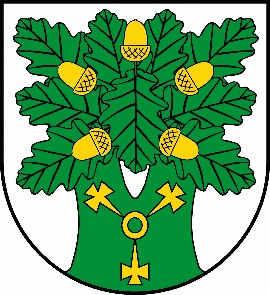 ZAMAWIAJĄCY:GMINA OJRZEŃ06-456 OJRZEŃul. Ciechanowska 27woj. mazowieckieSPECYFIKACJAISTOTNYCH WARUNKÓW ZAMÓWIENIAw postępowaniu o udzielenie zamówienia publicznego prowadzonymw trybie przetargu nieograniczonego nanaODBIÓR I ZAGOSPODAROWANIE ODPADÓW KOMUNALNYCH OD WŁAŚCICIELI NIERUCHOMOŚCI ZAMIESZKAŁYCH W GMINIE OJRZEŃwartość zamówienia jest  mniejsza niż kwoty określone w przepisach wydanych na podstawie art. 11 ust.8 ustawy z dnia 29 stycznia 2004r. Prawo zamówień publicznych (t.j. Dz. U. z 2019r. poz. 1846 ze zm.)Materiały zatwierdzone przez:Zdzisław MierzejewskiWójt Gminy OjrzeńOjrzeń, 10 listopada 2020 r.Ojrzeń, listopad 2020 r.SPECYFIKACJA ISTOTNYCH WARUNKÓW ZAMÓWIENIA NAOdbiór i zagospodarowanie odpadów komunalnych od właścicieli nieruchomości zamieszkałych w gminie OjrzeńPOSTĘPOWANIE O UDZIELENIE ZAMÓWIENIA PUBLICZNEGO 
O SZACUNKOWEJ WARTOŚCI: powyżej 30.000 Euro, a poniżej kwot określonych
w przepisach wydanych na podstawie art. 11 ust. 8 ustawy Prawo Zamówień PublicznychPROWADZONE W TRYBIE PRZETARGU NIEOGRANICZONEGOWSTĘPNiniejsza specyfikacja istotnych warunków zamówienia zawiera informacje i wytyczne dla Wykonawców ubiegających się o uzyskanie zamówienia publicznego. Specyfikację istotnych warunków zamówienia opracowano na podstawie ustawy z 29 stycznia 2004 r., Prawo zamówień publicznych oraz jej aktów wykonawczych. W sprawach nieuregulowanych niniejszą specyfikacją stosuje się przepisy ustawy.Rozdział 1.  Obligatoryjne postanowienia specyfikacji istotnych warunków zamówienia.§ 1. Nazwa (firma) oraz adres zamawiającego (art. 36 ust.1 pkt 1).Nazwa Zamawiającego:	Gmina Ojrzeń, reprezentowana przez Wójta Gminy Ojrzeń.Siedziba: 			Urząd Gminy Ojrzeń ul. Ciechanowska 27, 06-456 OjrzeńREGON:			130378338NIP: 				566-187-43-65Strona internetowa:		www.ojrzen.pl Godziny urzędowania:	8:00-16:00e-mail: 			adamdejnakowski@ojrzen.pl strona internetowa:		www.ojrzen.plWszelką korespondencję związaną z niniejszym postępowaniem należy adresować:Urząd Gminy Ojrzeń, ul. Ciechanowska 27, 06-456 Ojrzeń, tel (23) 671 83 20, fax (23) 671-83-10, podając znak postępowania: ZPU.271.3.2020§ 1.1. Informacje wprowadzająceUżyte w specyfikacji terminy mają następujące znaczenie:„Zamawiający” – Gmina Ojrzeń;„postępowanie” – postępowanie prowadzone przez Zamawiającego na podstawie tej specyfikacji;„s.i.w.z.”, „SIWZ” – niniejsza specyfikacja istotnych warunków zamówienia;„Pzp.” „ustawa” – ustawa z dnia 29 stycznia 2004r. Prawo zamówień publicznych (t. j. Dz. U. z 2013r., poz. 907 ze zm.);„zamówienie” – należy przez to rozumieć zamówienie publiczne, którego przedmiot został w sposób szczegółowy opisany w § 3 s.i.w.z. i załącznikach;„wykonawca” – podmiot, który ubiega się o udzielenie zamówienia, złożył ofertę na wykonanie zamówienia lub zawarł umowę w sprawie wykonania zamówienia„umowa o podwykonawstwo” - należy przez to rozumieć umowę w formie pisemnej o charakterze odpłatnym, której przedmiotem są usługi, stanowiące część zamówienia publicznego, zawartą między wybranym przez zamawiającego wykonawcą a innym podmiotem (podwykonawcą).Postępowanie zostanie przeprowadzone na podstawie ustawy z dnia 29 stycznia 2004r. Prawo zamówień publicznych (t.j. Dz. U. z 2018r. poz. 1986 ze zm.) przepisów wykonawczych wydanych na jej podstawie oraz niniejszej specyfikacji istotnych warunków zamówienia.Na wniosek Wykonawcy Zamawiający przekazuje w terminie 5 dni specyfikację istotnych warunków zamówienia, cena specyfikacji 0,00 zł.§ 1.2. Klauzula informacyjna z art. 13 RODOZgodnie z art. 13 ust. 1 i 2 rozporządzenia Parlamentu Europejskiego i Rady (UE) 2016/679 z dnia 27 kwietnia 2016 r. w sprawie ochrony osób fizycznych w związku z przetwarzaniem danych osobowych i w sprawie swobodnego przepływu takich danych oraz uchylenia dyrektywy 95/46/WE (ogólne rozporządzenie o ochronie danych) (Dz. Urz. UE L 119 z 04.05.2016, str. 1), dalej „RODO”, informuję, że: administratorem Pani/Pana danych osobowych jest Gmina Ojrzeń, ul. Ciechanowska 27, 06-456 Ojrzeń, tel. (23) 671 83 20;administrator powołał Inspektora Ochrony Danych Osobowych. Może Pani/Pan się z nim kontaktować w następujący sposób: listownie na adres: ul. Ciechanowska 27, 06-456 Ojrzeń; za pomocą poczty elektronicznej na adres: iod@ojrzen.pl ;Pani/Pana dane osobowe przetwarzane będą na podstawie art. 6 ust. 1 lit. c RODO w celu związanym z postępowaniem o udzielenie zamówienia publicznego ZPU.271.3.2020 Nazwa Postępowania: Odbiór i zagospodarowanie odpadów komunalnych od właścicieli nieruchomości zamieszkałych w gminie Ojrzeń prowadzonym w trybie przetargu niegraniczonego;odbiorcami Pani/Pana danych osobowych będą osoby lub podmioty, którym udostępniona zostanie dokumentacja postępowania w oparciu o art. 8 oraz art. 96 ust. 3 ustawy z dnia 29 stycznia 2004 r. – Prawo zamówień publicznych (Dz. U. z 2018 r. poz. 1986), dalej „ustawa Pzp”;  Pani/Pana dane osobowe będą przechowywane, zgodnie z art. 97 ust. 1 ustawy Pzp, przez okres 4 lat od dnia zakończenia postępowania o udzielenie zamówienia, a jeżeli czas trwania umowy przekracza 4 lata, okres przechowywania obejmuje cały czas trwania umowy;obowiązek podania przez Panią/Pana danych osobowych bezpośrednio Pani/Pana dotyczących jest wymogiem ustawowym określonym w przepisach ustawy Pzp, związanym z udziałem w postępowaniu o udzielenie zamówienia publicznego; konsekwencje niepodania określonych danych wynikają z ustawy Pzp;  w odniesieniu do Pani/Pana danych osobowych decyzje nie będą podejmowane w sposób zautomatyzowany, stosowanie do art. 22 RODO;posiada Pani/Pan:na podstawie art. 15 RODO prawo dostępu do danych osobowych Pani/Pana dotyczących;na podstawie art. 16 RODO prawo do sprostowania Pani/Pana danych osobowych **;na podstawie art. 18 RODO prawo żądania od administratora ograniczenia przetwarzania danych osobowych z zastrzeżeniem przypadków, o których mowa w art. 18 ust. 2 RODO ***;  prawo do wniesienia skargi do Prezesa Urzędu Ochrony Danych Osobowych, gdy uzna Pani/Pan, że przetwarzanie danych osobowych Pani/Pana dotyczących narusza przepisy RODO;nie przysługuje Pani/Panu:w związku z art. 17 ust. 3 lit. b, d lub e RODO prawo do usunięcia danych osobowych;prawo do przenoszenia danych osobowych, o którym mowa w art. 20 RODO;na podstawie art. 21 RODO prawo sprzeciwu, wobec przetwarzania danych osobowych, gdyż podstawą prawną przetwarzania Pani/Pana danych osobowych jest art. 6 ust. 1 lit. c RODO.§ 2. Tryb udzielenia zamówienia i jego oznaczenie (art. 36 ust.1 pkt 2)Postępowanie o udzielenie zamówienia publicznego prowadzone jest na podstawie art. 10 i 39 ustawy z dnia 29 stycznia 2004r. Prawo zamówień publicznych (t.j. Dz. U. z 2019r. poz. 1846) w trybie przetargu nieograniczonego. W sprawach nieuregulowanych ustawą mają zastosowanie przepisy Kodeksu cywilnego.Postępowanie prowadzone jest pod nazwą: Odbiór i zagospodarowanie odpadów komunalnych od właścicieli nieruchomości zamieszkałych w gminie Ojrzeń.Postępowanie oznaczone jest jako: ZPU.271.3.2020Rodzaj zamówienia: usługiW niniejszym postępowaniu zostanie zastosowana procedura, o której mowa w art. 24aa ustawy Pzp.§ 3. Opis przedmiotu zamówienia (art. 36 ust.1 pkt 3)Przedmiot zamówienia: Przedmiotem zamówienia jest odbieranie i zagospodarowanie odpadów komunalnych od właścicieli nieruchomości zamieszkałych w Gminie Ojrzeń, zgodnie ze Szczegółowym Opisem Przedmiotu Zamówienia stanowiącym załącznik nr 1 do SIWZ oraz projektem umowy w przedmiotowej sprawie stanowiącym załącznik nr 8 do SIWZ.Zakres przedmiotu zamówienia: określony jest w załączniku nr 1 do SIWZ – Szczegółowy Opis Przedmiotu Zamówienia.Wszelkie, użyte w dokumentacji stanowiącej opis przedmiotu zamówienia wskazania znaków towarowych, patentów lub pochodzenia materiałów należy traktować jako materiał informacyjny. Oznacza to zgodnie z art. 29 ust. 3 ustawy Pzp, że we wszystkich przypadkach dopuszczalne jest zastosowanie materiałów równoważnych.Wymagany okres gwarancji dla przedmiotu zamówienia (wykonanej usługi) wynosi 6 miesięcy od dnia zakończenia jej świadczenia.Kody i nazwy stosowane we Wspólnym Słowniku Zamówień (CPV).Główny przedmiot zamówienia: 90 00 00 00 -7 usługi usuwania odpadów, czyszczenia/sprzątania i usługi ekologicznePozostałe przedmioty:90 51 10 00 -2 usługi wywozu odpadów90 51 20 00 -9 usługi transportu odpadów90 51 31 00 -7 usługi wywozu odpadów pochodzących z gospodarstw domowych90 53 30 00- 2 usługi gospodarki odpadami90 51 12 00-4 - usługi gromadzenia odpadów pochodzących z gospodarstw domowych90 50 00 00- 2 - usługi związane z odpadami90 51 00 00- 5- usuwanie i obróbka odpadów§ 4. Termin i miejsce wykonania zamówienia (art. 36 ust.1 pkt 4)Termin wykonania zamówienia. Od podpisania umowy do 31.12.2021 r., przy czym odbiór odpadów komunalnych rozpocznie się od dnia 01 stycznia 2021 r., pierwsza miesięczna płatność wynagrodzenia dokonana zostanie za miesiąc styczeń. W okresie do 01 stycznia 2021 r. dokonane zostaną czynności wstępne (ustalenie harmonogramów, rozstawienie pojemników, dostarczenie worków itp.)Miejsce wykonania zamówienia: teren Gminy Ojrzeń.§ 5. Warunki udziału w postępowaniu (art. 36 ust.1 pkt 5)1. W postępowaniu mogą brać udział Wykonawcy, którzy spełniają warunki udziału w postępowaniu, określone na podstawie art .22  ust. 1 pkt 2 ustawy, dotyczące:kompetencji lub uprawnień do prowadzenia określonej działalności zawodowej, o ile wynika to z odrębnych przepisów;Zamawiający nie precyzuje w tym zakresie wymagań, których spełnienie wykonawca zobowiązany jest wykazać w sposób szczególny. 2)	Sytuacji ekonomicznej i finansowej.Wykonawca musi znajdować się w sytuacji ekonomicznej i finansowej umożliwiającej realizacje zamówienia. Wykonawca musi być ubezpieczony od odpowiedzialności cywilnej w zakresie prowadzenia działalności związanej z przedmiotem zamówienia. O zamówienie mogą ubiegać się Wykonawcy posiadający ubezpieczenie od odpowiedzialności cywilnej w zakresie prowadzonej działalności gospodarczej, na sumę ubezpieczeniową nie niższą niż 800 000,00 PLNZdolności technicznej lub zawodowej;Wykonawca biorący udział w postępowaniu musi wykazać w zakresie warunku udziału w postępowaniu dotyczącego zdolności technicznej lub zawodowej, że wykonał lub wykonuje, w okresie ostatnich 3 lat przed upływem terminu składania ofert, a jeżeli okres prowadzenia działalności jest krótszy – w tym okresie: co najmniej jedną usługę odbioru i zagospodarowania odpadów komunalnych wykonanych lub wykonywanych na rzecz właścicieli nieruchomości zamieszkałych i niezamieszkałych w sposób ciągły przez okres minimum 12 miesięcy o masie odpadów co najmniej 1.100 Mg rocznie.Wykonawca biorący udział w postępowaniu musi wykazać w zakresie warunku udziału w postępowaniu dotyczącego zdolności technicznej lub zawodowej, że dysponuje sprzętem niezbędnym do realizacji zamówienia. Za spełnienie warunku Zamawiający będzie rozumiał dysponowanie sprzętem niezbędnym do realizacji zamówienia, w tym co najmniej:3 (trzema) samochodami specjalistycznymi bezpylnymi o minimalnej kubaturze 20m3 każdy.1 (jednym) samochodem specjalistycznym bezpylnym o minimalnej kubaturze 20m3 z myjką do mycia i dezynfekcji pojemników. 1 (jednym) samochodem specjalistycznym bezpylnym o kubaturze od 5 m3 do 8 m3; 2 (dwoma) pojazdami przystosowanymi do odbierania selektywnie zebranych odpadów komunalnych, 1 (jeden) pojazd do odbierania odpadów bez funkcji kompaktującej;systemem monitorowania i zarządzania flotą pojazdów umożliwiającym elektroniczną identyfikację pojemników i worków na odpady zmieszane i selektywnie zebrane, oraz system obsługi zgłoszeń. System ma identyfikować zdarzenie odbioru odpadów (datę i godzinę, miejsce – pozycję, identyfikatory pojemników i worków przypisanych do nieruchomości). System powinien prezentować zdarzenia odbioru pojemników na mapie w czasie rzeczywistym. Podmiot odbierający odpady komunalne udostępnia Zamawiającemu wgląd do systemu w czasie rzeczywistym. W systemie muszą być widoczne nieruchomości, dla których są świadczone usługi odbioru odpadów komunalnych i możliwość wyszukiwania nieruchomości po adresie, oraz prezentowania ich na mapie a także wyświetlanie wykonanych dla danej nieruchomości usług tj. odbiorów odpadów komunalnych z podaniem daty i godziny. System winien być dostępny z poziomu przeglądarki www, lub w inny sposób zdalny, oferujący podobną funkcjonalność. Pojazdy wymienione w niniejszym punkcie muszą być trwale i czytelnie oznakowane w widocznym miejscu logo i nazwą firmy oraz danymi teleadresowymi podmiotu odbierającego odpady komunale od właścicieli nieruchomości. Pojazdy muszą posiadać konstrukcję zabezpieczającą przed rozwiewaniem i rozpylaniem przewożonych odpadów oraz minimalizującą oddziaływanie czynników atmosferycznych na odpady. Wymagania muszą być zgodne z Rozporządzeniem Ministra Środowiska z dnia 11 stycznia 2013 r. w sprawie szczegółowych wymagań w zakresie odbierania odpadów komunalnych od właścicieli nieruchomości (Dz. U. z 2013 r., poz. 122)Wykonawca biorący udział w postępowaniu musi wykazać w zakresie warunku udziału w postępowaniu dotyczącego zdolności technicznej lub zawodowej, że dysponuje osobami zdolnymi do wykonania zamówienia. Za spełnienie warunku Zamawiający będzie uznawał dysponowanie  przez Wykonawcę co najmniej 5 (pięcioma) kierowcami z prawem jazdy kat. C. 3. Wykonawcy, którzy nie wykażą spełnienia warunków udziału w postępowaniu, podlegać będą wykluczeniu z udziału w postępowaniu. Oferta wykonawcy wykluczonego uznaje się za odrzuconą.4. Zamawiający nie określa zgodnie z art. 23 ust. 5 ustawy Prawo zamówień publicznych szczególnego, obiektywnie uzasadnionego, sposobu spełniania przez wykonawców, ubiegających się wspólnie o udzielenie zamówienia, warunków udziału w postępowaniu, o których mowa w art. 22 ust. 1b ustawy prawo zamówień publicznych,.5. Zamawiający nie określa zgodnie z art. 23 ust. 6 ustawy Prawo zamówień publicznych warunków realizacji zamówienia w inny sposób dla wykonawców ubiegających się wspólnie o udzielenie zamówienia.6. Wykonawca może w celu potwierdzenia spełniania warunków udziału w postępowaniu, w stosownych sytuacjach oraz w odniesieniu do konkretnego zamówienia, polegać na zdolnościach technicznych lub zawodowych lub sytuacji finansowej lub ekonomicznej innych podmiotów, niezależnie od charakteru prawnego łączących go z nim stosunków prawnych.7. Wykonawca, który polega na zdolnościach lub sytuacji innych podmiotów, musi udowodnić zamawiającemu, że realizując zamówienie, będzie dysponował niezbędnymi zasobami tych podmiotów, w szczególności przedstawiając zobowiązanie tych podmiotów do oddania mu do dyspozycji niezbędnych zasobów na potrzeby realizacji zamówienia.8. Zamawiający ocenia, czy udostępniane wykonawcy przez inne podmioty zdolności techniczne lub zawodowe lub ich sytuacja finansowa lub ekonomiczna, pozwalają na wykazanie przez wykonawcę spełniania warunków udziału w postępowaniu oraz bada, czy nie zachodzą wobec tego podmiotu podstawy wykluczenia, o których mowa w art. 24 ust. 1 pkt 13-22   ustawy Prawo zamówień publicznych.9. W odniesieniu do warunków dotyczących kwalifikacji zawodowych lub doświadczenia, wykonawcy mogą polegać na zdolnościach innych podmiotów, jeśli podmioty te zrealizują usługi, do realizacji których te zdolności są wymagane.10. Zamawiający nie zastrzega, że o udzielenie zamówienia mogą ubiegać się wyłącznie zakłady pracy chronionej oraz inni wykonawcy, których działalność, lub działalność ich wyodrębnionych organizacyjnie jednostek, które będą realizowały zamówienie, obejmuje społeczną i zawodową integrację osób będących członkami grup społecznie marginalizowanych – zgodnie z art. 22 ust. 2 ustawy Pzp.1§ 5a. Podstawy wykluczenia, o których mowa w art. 24 ust. 5 (art. 36 ust.1 pkt 5a)Zamawiający nie przewiduje wykluczenia wykonawców na podstawie art. 24 ust. 5 ustawy Prawo zamówień publicznych, w przedmiotowym postępowaniu zastosowanie mają jedynie obligatoryjne przyczyny wykluczenia wykonawców, określone w art. 24 ust. 1 ustawy prawo zamówień publicznych.§ 6. Wykaz oświadczeń lub dokumentów, jakie mają dostarczyć Wykonawcy w celu potwierdzenia spełniania warunków udziału w postępowaniu (art. 36 ust.1 pkt 6 Pzp i rozporządzenie Ministra Rozwoju z dnia 26 lipca 2016 w sprawie rodzajów dokumentów, jakich może żądać zamawiający od wykonawcy w postępowaniu o udzielenie zamówieniaW zakresie wykazania spełniania przez Wykonawcę warunków, o których mowa w art. 22 ust. 1, art. 22c, 22d ustawy,  należy przedłożyć następujące dokumenty: oświadczenie o nie podleganiu wykluczeniu oraz spełnianiu warunków udziału w postępowaniu, aktualne na dzień składania ofert (zgodnego w treści ze wzorem stanowiącym Załącznik nr 3 do SIWZ).Zamawiający dokona wstępnej i ostatecznej oceny dokumentów potwierdzających okoliczności, o których mowa w art. 25 ust. 1 ustawy Pzp poprzez ich analizę.Zamawiający wezwie wykonawcę, którego oferta została najwyżej oceniona, do złożenia w wyznaczonym, nie krótszym niż 5 dni, terminie aktualnych na dzień złożenia oświadczeń lub dokumentów potwierdzających okoliczności, o których mowa w art. 25 ust. 1 ustawy Prawo zamówień publicznych. Zamawiający będzie wymagał poniższych dokumentów, zgodnych z Rozporządzeniem Ministra Rozwoju z dnia 26 lipca 2016 w sprawie rodzajów dokumentów, jakich może żądać zamawiający od wykonawcy w postępowaniu o udzielenie zamówienia:Warunki postawione w zakresie Sytuacji ekonomicznej i finansowej zostaną uznane za spełnione na podstawie polisy, a w przypadku jej braku innego dokumentu potwierdzającego, że Wykonawca jest ubezpieczony od odpowiedzialności cywilnej w zakresie prowadzenia działalności związanej z przedmiotem zamówienia. O zamówienie mogą ubiegać się Wykonawcy posiadający ubezpieczenie od odpowiedzialności cywilnej w zakresie prowadzonej działalności gospodarczej, na sumę ubezpieczeniową nie niższą niż 800 000,00 PLN. Wartości podane w dokumentach potwierdzających spełnienie warunku w walutach innych niż PLN, wskazane przez Zamawiającego, zostaną przeliczone wg średniego kursu NBP na dzień opublikowania ogłoszenia o zamówieniu w Biuletynie Zamówień Publicznych. Zamawiający oceni spełnienie warunków udziału w postępowaniu na podstawie dowodów i oświadczeń załączonych do oferty. Jeżeli z uzasadnionej przyczyny wykonawca nie może złożyć wymaganych przez zamawiającego dokumentów, o których mowa powyżej, zamawiający dopuszcza złożenie przez wykonawcę innych dokumentów, o których mowa w art. 26 ust. 2c ustawy z dnia 29 stycznia 2004 r. - Prawo zamówień publicznych.Warunki postawione w zakresie zdolności technicznej lub zawodowej zostaną uznane za spełnione na podstawie: złożonego przez Wykonawcę wykazu dostaw lub usług wykonanych, a w przypadku świadczeń okresowych lub ciągłych również wykonywanych, w okresie ostatnich 3 lat przed upływem terminu składania ofert albo wniosków o dopuszczenie do udziału w postępowaniu, a jeżeli okres prowadzenia działalności jest krótszy - w tym okresie, wraz z podaniem ich wartości, przedmiotu, dat wykonania i podmiotów, na rzecz których dostawy lub usługi zostały wykonane, oraz załączeniem dowodów określających czy te dostawy lub usługi zostały wykonane lub są wykonywane należycie, przy czym dowodami, o których mowa, są referencje bądź inne dokumenty wystawione przez podmiot, na rzecz którego dostawy lub usługi były wykonywane, a w przypadku świadczeń okresowych lub ciągłych są wykonywane, a jeżeli z uzasadnionej przyczyny o obiektywnym charakterze wykonawca nie jest w stanie uzyskać tych dokumentów - oświadczenie wykonawcy; w przypadku świadczeń okresowych lub ciągłych nadal wykonywanych referencje bądź inne dokumenty potwierdzające ich należyte wykonywanie powinny być wydane nie wcześniej niż 3 miesiące przed upływem terminu składania ofert albo wniosków o dopuszczenie do udziału w postępowaniu. Wykaz musi potwierdzać wykonanie przez Wykonawcę w okresie ostatnich 3 lat przed upływem terminu składania ofert, a jeżeli okres prowadzenia działalności jest krótszy– w tym okresie, co najmniej jednej usługi odbioru odpadów komunalnych wykonanych lub wykonywanych w sposób ciągły przez okres minimum 12 miesięcy o masie minimum 1.100 Mg roczniezłożonego przez Wykonawcę wykazu narzędzi, wyposażenia zakładu lub urządzeń technicznych dostępnych wykonawcy w celu wykonania zamówienia publicznego wraz z informacją o podstawie do dysponowania tymi zasobami.Wykazu osób skierowanych przez wykonawcę do realizacji zamówienia publicznego, w szczególności odpowiedzialnych za świadczenie usług, wraz z informacjami na temat ich kwalifikacji zawodowych, uprawnień, doświadczenia i wykształcenia niezbędnych do wykonania zamówienia publicznego, a także zakresu wykonywanych przez nie czynności oraz informacją o podstawie do dysponowania tymi osobami. W wykazie musi znajdować się co najmniej 5 (pięciu) kierowców z prawem jazdy kat. C.W terminie trzech dni od daty zamieszkania na stronie www.ojrzen.pl informacji z otwarcia ofert, o których mowa w art. 86 ust. 5 ustawy Pzp, Wykonawca zobowiązany jest złożyć, bez dodatkowego wezwania: Oświadczenie o przynależności do grupy kapitałowej, o której mowa w art. 24 ust. 1 pkt 23 Pzp. Wraz ze złożeniem oświadczenia, wykonawca może przedstawić dowody, że powiązania z innym wykonawcą nie prowadzą do zakłócenia konkurencji w postępowaniu o udzielenie zamówienia. Wzór oświadczenia stanowi załącznik nr 4 do SIWZ.Wykonawca nie jest obowiązany do złożenia oświadczeń lub dokumentów potwierdzających okoliczności, o których mowa w art. 25 ust. 1 pkt 1 i 3 Pzp, jeżeli zamawiający posiada oświadczenia lub dokumenty dotyczące tego wykonawcy lub może je uzyskać za pomocą bezpłatnych i ogólnodostępnych baz danych, w szczególności rejestrów publicznych w rozumieniu ustawy z dnia 17 lutego 2005 r. o informatyzacji działalności podmiotów realizujących zadania publiczne (Dz.U. z 2017 r. poz. 570).Inne dokumenty niewymienione w ust. 1, 2 i 3.Poza oświadczeniami lub dokumentami, o których mowa w § 6 ust. 1, 2 i 3  s.i.w.z.  Wykonawca składający ofertę musi dodatkowa załączyć:wypełniony druk „Oferta” - zgodny w treści ze wzorem stanowiącym załącznik nr 2 do SIWZ,Dowód wniesienia wadium – w przypadku wadium wnoszonego w formie niepieniężnej.Pełnomocnictwo do popisania oferty (jeżeli dotyczy). Postanowienia dotyczące składanych dokumentów.Wykonawca ma obowiązek składać dokumenty w formie oryginału lub kopii poświadczonej za zgodność z oryginałem przez wykonawcę lub osobę / osoby uprawnione do podpisania oferty z dopiskiem „za zgodność z oryginałem”.W przypadku wykonawców wspólnie ubiegających się o udzielenie zamówienia kopie dokumentów dotyczących każdego z tych podmiotów winny być poświadczone za zgodność z oryginałem przez te podmioty. W przypadku poświadczenia za zgodność z oryginałem kopii dokumentów przez osob(ę)y nie wymienion(ą)e w dokumentach rejestracyjnych (ewidencyjnym) Wykonawcy, należy do oferty dołączyć stosowne pełnomocnictwo. Pełnomocnictwo powinno być przedstawione w formie oryginału, poświadczonej za zgodność z oryginałem kopii przez notariusza lub osoby, których uprawnienie do reprezentacji wynika z dokumentu rejestracyjnego (ewidencyjnego) Wykonawcy, zgodnie ze sposobem reprezentacji określonym w tym dokumentach.Zamawiający może żądać przedstawienia oryginału lub notarialnie poświadczonej kopii dokumentu wyłącznie wtedy, gdy złożona przez wykonawcę kopia dokumentu jest nieczytelna lub budzi wątpliwości co do jej prawdziwości. Dokumenty sporządzone w języku obcym są składane wraz z tłumaczeniem na język polski, poświadczonym przez wykonawcę. Jeżeli jest to niezbędne do zapewnienia odpowiedniego przebiegu postępowania o udzielenie zamówienia, zamawiający może na każdym etapie postępowania wezwać wykonawców do złożenia wszystkich lub niektórych oświadczeń lub dokumentów potwierdzających, że nie podlegają wykluczeniu, spełniają warunki udziału w postępowaniu lub kryteria selekcji, a jeżeli zachodzą uzasadnione podstawy do uznania, że złożone uprzednio oświadczenia lub dokumenty nie są już aktualne, do złożenia aktualnych oświadczeń lub dokumentów.Zasady składania ofert wspólnych przez przedsiębiorców:Wykonawcy występujący wspólnie muszą ustanowić pełnomocnika (lidera) do reprezentowania ich w postępowaniu o udzielenie niniejszego zamówienia lub do reprezentowania ich w postępowaniu oraz zawarcia umowy o udzielenie przedmiotowego zamówienia publicznego. Umocowanie może wynikać z treści umowy konsorcjum lub zostać przedłożone oddzielnie wraz z ofertą.Treść pełnomocnictwa powinna dokładnie określać zakres umocowania.Wszelka korespondencja oraz rozliczenia dokonywane będą wyłącznie z pełnomocnikiem (liderem)Wypełniając formularz ofertowy, składając oświadczenie o spełnieniu warunków udziału w postępowaniu, jak również wypełniając inne dokumenty powołujące się na „Wykonawcę”; w miejscu „np. nazwa i adres Wykonawcy” należy wpisać dane, wymienić wszystkich uczestników wspólnie ubiegających się o zamówienie,Wymagane oświadczenia i dokumenty wskazane w § 6 ust. 2 muszą być złożone przez każdy podmiot, w tym przez podmiot uprawniony do reprezentacji (pełnomocnika), pozostałe dokumenty przez pełnomocnika (lidera). W przypadku Wykonawców ubiegających się wspólnie wymaga się, aby Wykonawcy łącznie spełniali warunki o których mowa w § 5 s.i.w.z .  Zamawiający zażąda od podmiotów ubiegających się wspólnie o udzielenie zamówienia przed zawarciem umowy, jeżeli oferta ich zostanie wybrana, umowy regulującej współpracę tych wykonawców.Oferta musi być podpisana przez wszystkie podmioty lub podmiot, o ile taka reprezentacja wynika z umowy, o której mowa w ust. 9 pkt. a).Wykonawcy występujący wspólnie ponoszą solidarną odpowiedzialność za wykonanie  umowy. Postanowienia w sprawie dokumentów zastrzeżonych Wszystkie dokumenty złożone w prowadzonym postępowaniu są jawne, za wyjątkiem informacji zastrzeżonych przez składającego ofertę.Dokumenty zawierające informacje niejawne, zastrzeżone składane w ofercie, wykonawca wydziela lub oznacza w wybrany przez siebie sposób.Wykonawca nie może zastrzec informacji, których jawność wynika z innych aktów prawnych w tym m.in. z zapisu art. 86 ust. 4 ustawy Pzp.Zgodnie z art. 11 ust. 4 ustawy o zwalczaniu nieuczciwej konkurencji (Dz. U. z 2003r. Nr 153 poz. 1503 z późn. zm.) poprzez tajemnicę przedsiębiorstwa rozumie się nieujawnione do wiadomości publicznej informacje techniczne, technologiczne, organizacyjne przedsiębiorstwa lub inne informacje posiadające wartość gospodarczą, co do których przedsiębiorca podjął niezbędne działania w celu zachowania ich poufności.Zgodnie z zapisami art. 8 ust. 3 ustawy Pzp, aby zastrzeżenie informacji było skuteczne, wykonawca musi go dokonać, nie później niż w terminie składania ofert lub wniosków o dopuszczenie do udziału w postępowaniu, oraz wykazać, iż zastrzeżone informacje stanowią tajemnicę przedsiębiorstwa.§ 7. Informacje o sposobie porozumiewania się zamawiającego z wykonawcami oraz przekazywania oświadczeń lub dokumentów, wskazanie osób uprawnionych do porozumiewania się z wykonawcami (art. 36 ust. 1 pkt 7)§ 7.1 Zasady i formy przekazywania oświadczeń, wniosków i innych dokumentów.1) Na podstawie art. 18a pkt 1 ustawy o zmianie ustawy – Prawo zamówień publicznych oraz niektórych innych ustaw z dnia 22 czerwca 2016 r. (Dz. U. z 2016 r. poz. 1020 ze zm) oświadczenia, wnioski, zawiadomienia oraz inne informacje zamawiający i wykonawcy przekazują pisemnie, faksem lub drogą elektroniczną (pocztą elektroniczną), za wyjątkiem poniższych dokumentów składanych w formie pisemnej:oświadczeń lub dokumentów, o których mowa, art. 25a ust. 1 (w tym oświadczenia o których mowa w art. 24. ust. 11) oraz art. 26 ust, 2 ustawy, do których złożenia lub uzupełnienia Wykonawca zostanie wezwany w toku postępowania; oświadczeń, dokumentów i pełnomocnictw, do których uzupełnienia wezwie Wykonawcę w trybie art. 26 ust. 3 i ust. 3a ustawy. Wskazane dokumenty – z wyłączeniem pełnomocnictw oraz pisemnych zobowiązań innych podmiotów do oddania Wykonawcy do dyspozycji niezbędnych zasobów na potrzeby realizacji zamówienia – Wykonawca zobowiązany jest złożyć Zamawiającemu wyłącznie w formie pisemnej, odpowiednio w oryginale lub w kopii poświadczonej za zgodą z oryginałem, stosownie do postanowień § 14 Rozporządzenia Ministra Rozwoju w sprawie rodzajów dokumentów, jakich może żądać zamawiający od wykonawcy w postępowaniu o udzielenie zamówienia. Uzupełnione pełnomocnictwa oraz pisemne zobowiązania innych podmiotów do oddania Wykonawcy do dyspozycji niezbędnych zasobów na potrzeby realizacji zamówienia mogą być złożone wyłącznie w formie oryginału lub kopii potwierdzonej notarialnie za zgodność z oryginałem.nowe wadium na przedłużony okres związania ofertą, wnoszonego w trybie art. 85 ust. 4 ustawy Pzp,wadium wnoszonego w trybie art.46 ust. 3 ustawy Pzp,wyjaśnień dotyczących złożonych przez Wykonawcę oświadczeń i dokumentów, o których mowa art. 25 ust. 1, art. 25a ust. 1 ustawy ( w tym oświadczenia o których mowa w art. 24 ust. 11 ustawy) oraz art. 26 ust. 2 ustawy ( art. 26 ust. 4 ustawy);oświadczenia Wykonawcy o przedłużeniu terminu związania ofertą ( art. 85 ust. 2 ustawy);Wyjaśnień Wykonawcy dotyczących treści złożonej oferty ( art. 87 ust. 1 ustawy);oświadczenia Wykonawcy o odmowie wyrażania zgody na poprawę innych omyłek polegających na niezgodności oferty ze specyfikacją istotnych warunków zamówienia ( art. 87 ust. 2 pkt 3 ustawy);wyjaśnień składanych Zamawiającemu w celu ustalenia, czy zaoferowana cena jest ceną rażąco niską (art. 90 ust. 1 i ust. 1A ustawy).2) Oświadczenia, wnioski, zawiadomienia, inne informacje oraz pytania kierowane do zamawiającego przekazywane z zachowaniem formy pisemnej, faksem, poczty elektronicznej należy kierować na adres zamawiającego podany w § 1 s.i.w.z  Zamawiający przyjmuje wszelkie pisma, faksy, pocztę elektroniczną w godzinach urzędowania w dni robocze, to godziny urzędowania: poniedziałek – piątek 8.00 – 16.00.3) Oświadczenia, wnioski, zawiadomienia oraz informacje przekazane za pomocą faksu lub poczty elektronicznej uważa się za złożone w terminie, jeżeli ich treść dotarła do adresata przed upływem terminu. Wykonawca lub Zamawiający przekazując informację lub dokumenty faksem lub pocztą elektroniczną na żądanie drugiej strony niezwłocznie potwierdzają fakt otrzymania.\ oświadczeń, wniosków, zawiadomień oraz innych informacji. 4) W przypadku gdy przesłane za pomocą faksu oświadczenia, zawiadomienia oraz inne dokumenty w niniejszym postepowaniu będą nieczytelne, Zamawiający może się zwrócić o ponowne ich przesłanie za pomocą innego z wymienionych w siwz sposobów.5) Korespondencję pisaną należy kierować na adres: Urzędu Gminy Ojrzeń, adres; ul. Ciechanowska 27, 06-456 Ojrzeń. Korespondencję przekazaną za pomocą środków komunikacji elektronicznej należy przesłać na adres; sekretariat@ojrzen.pl Korespondencję w formie faksowej należy kierować na numer faksu; +48 23 67183106) Zgodnie z art. 18a pkt 4 ustawy o zmianie ustawy – Prawo zamówień publicznych oraz niektórych innych ustaw z dnia 22 czerwca 2016 r. (Dz. U. z 2016 r. poz. 1020 ze zm) oferty w postępowaniu można złożyć wyłącznie w formie pisemnej.7) Specyfikację zamieszczono na stronie internetowej Zamawiającego pod adresem www.ojrzen.pl § 7.2 Wyjaśnienie treści SIWZ.1) Wykonawca może zwrócić się do zamawiającego o wyjaśnienie treści niniejszej specyfikacji istotnych warunków zamówienia. Zamawiający udzieli wyjaśnień niezwłocznie wszystkich wykonawcom, którym przekazał specyfikację istotnych warunków zamówienia nie później niż na 2 dni przed upływem terminu składania ofert, z zastrzeżeniem pkt 2),2) Jeżeli wniosek o wyjaśnienie treści specyfikacji wpłynie do zamawiającego później niż do końca dnia, w którym upływa połowa wyznaczonego (§ 11 niniejszej s.i.w.z.) terminu składania ofert lub dotyczy udzielonych wyjaśnień, zamawiający może udzielić wyjaśnień lub pozostawić wiosek bez rozpoznania.3) Ewentualna zmiana terminu składania ofert nie powoduje przesunięcie terminu, o którym mowa w pkt 2) po upłynięciu którego zamawiający może pozostawić wniosek o wyjaśnienie treści specyfikacji bez rozpoznania.4) Treści zapytań oraz udzielone wyjaśnienia zostaną jednocześnie przekazane wszystkim wykonawcom, którym przekazano specyfikację istotnych warunków zamówienia, bez ujawniania źródła zapytania oraz zamieszczone na stronie internetowej zamawiającego.5) Nie udziela się żadnych ustnych i telefonicznych informacji, wyjaśnień czy odpowiedzi na kierowane do zamawiającego zapytania w sprawach wymagających zachowania pisemności postępowania.6) Zamawiający nie przewiduje zorganizowanie zebrania o którym mowa w art. 38 ust. 3 ustawy Pzp. § 7.3 Modyfikacja treści specyfikacji:1) W uzasadnionych przypadkach zamawiający może przed upływem terminu składania ofert zmodyfikować treść s.i.w.z.2) Wprowadzone w ten sposób modyfikacje, uzupełnienia i ustalenia oraz zmiany, w tym zmiany terminów, przekazane zostaną wszystkim wykonawcom, którym przekazano s.i.w.z. oraz zamieszczone zostaną na stronie internetowej zamawiającego.3) Wszelkie modyfikacje, uzupełnienia i ustalenia oraz zmiany, w tym zmiany terminów, jak również pytania wykonawców wraz z wyjaśnieniami stają się integralną częścią s.i.w.z. i będą wiążące przy składaniu ofert. Wszelkie prawa i zobowiązania wykonawcy odnośnie wcześniej ustalonych terminów będą podlegały nowemu terminowi.4) Jeżeli wprowadzona modyfikacja treści s.i.w.z. nie prowadzi do zmiany treści ogłoszenia, zamawiający może przedłużyć termin składania ofert o czas niezbędny na wprowadzenie zmian w ofertach, jeżeli będzie to niezbędne.5) Jeżeli wprowadzona modyfikacja treści s.i.w.z. prowadzi do zmiany treści ogłoszenia, zamawiający zamieści w Biuletynie Zamówień Publicznych „ogłoszenie o zmianie ogłoszenia zmieszczonego w Biuletynie Zamówień Publicznych”, przedłużając jednocześnie termin składania ofert o czas niezbędny na wprowadzenie zmian w ofertach, jeżeli spełnione zostaną przesłanki określone w art. 12a ust. 1 lub 2 Pzp. 6) Niezwłocznie po zamieszczeniu w Biuletynie Zamówień Publicznych „ogłoszenie o zmianie ogłoszenia zmieszczonego w Biuletynie Zamówień Publicznych” zamawiający zamieści informację o zmianach na tablicy ogłoszeń oraz na stronie internetowej zamawiającego.§ 7.4 Osoby uprawnione do porozumiewania z Wykonawcami: imię nazwisko: Adam Dejnakowski – Sekretarz Gminy, tel. 23 671 83 20 e-mail: adamdejnakowski@ojrzen.pl§ 8. Wymagania dotyczące wadium (art. 36 ust.1 pkt 8)Wadium w niniejszym postępowaniu jest wymagane w wysokości 10.000,00zł (słownie: dziesięć tysięcy złotych 00/100). Wadium może być wnoszone w jednej lub kilku następujących formach:1) pieniądzu:2) poręczeniach bankowych lub poręczeniach spółdzielczej kasy oszczędnościowo-kredytowej, z tym że poręczenie kasy jest zawsze poręczeniem pieniężnym;3) gwarancjach bankowych:4) gwarancjach ubezpieczeniowych:5) poręczeniach udzielonych przez podmioty, o których mowa w art. 6b ust. 5 pkt 2 ustawy z dnia 9 listopada 2000r. o utworzeniu Polskiej Agencji Rozwoju Przedsiębiorczości (Dz.U. z 2014 r. poz. 1804 oraz z 2015 r. poz. 978 i 1240).Wadium wnoszone w pieniądzu wpłaca się przelewem na rachunek bankowy wskazany przez zamawiającego: Bank Spółdzielczy w Płońsku Nr 56 8230 0007 0017 2651 2000 0011 z podaniem tytułu: „wadium przetargowe, nr sprawy ZPU.271.3.2020”Wadium wniesione w formie innej niż pieniądz należy złożyć w formie oryginału razem z ofertą w osobnej kopercie.Zamawiający odrzuca ofertę, jeżeli wadium nie zostało wniesione lub zostało wniesione w sposób nieprawidłowyZamawiający zwraca wadium zgodnie z dyspozycją art. 46 ustawy Pzp.Zamawiający zatrzymuje wadium wraz z odsetkami, jeżeli wykonawca w odpowiedzi na wezwanie, o którym mowa w art. 26 ust. 3 i 3a, z przyczyn leżących po jego stronie, nie złożył oświadczeń lub dokumentów potwierdzających okoliczności, o których mowa w art. 25 ust. 1, oświadczenia, o którym mowa w art. 25a ust. 1, pełnomocnictw lub nie wyraził zgody na poprawienie omyłki, o której mowa w art. 87 ust. 2 pkt 3, co spowodowało brak możliwości wybrania oferty złożonej przez wykonawcę jako najkorzystniejszej.Zamawiający zatrzymuje wadium wraz z odsetkami, jeżeli wykonawca, którego oferta została wybrana:odmówił podpisania umowy w sprawie zamówienia publicznego na warunkach określonych w ofercie;nie wniósł wymaganego zabezpieczenia należytego wykonania umowy;zawarcie umowy w sprawie zamówienia publicznego stało się niemożliwe z przyczyn leżących po stronie wykonawcy.§ 9. Termin związania ofertą (art. 36 ust.1 pkt 9)Wykonawca pozostaje związany złożoną ofertą przez okres 30 dni. Wykonawca samodzielnie lub na wniosek zamawiającego może przedłużyć termin związania ofertą, z tym że zamawiający może tylko raz, co najmniej na 3 dni przed upływem terminu związania ofertą, zwrócić się do wykonawców o wyrażenie zgody na przedłużenie tego terminu o oznaczony okres, nie dłuższy jednak niż 60 dni.Bieg terminu związania ofertą rozpoczyna się wraz z upływem terminu składania ofert.§ 10. Opis sposobu przygotowania ofert (art. 36 ust.1 pkt 10)Przygotowując ofertę, wykonawca winien dokładnie zapoznać się z zawartością wszystkich dokumentów składających się na s.i.w.z. , którą należy odczytywać z ewentualnymi modyfikacjami i zmianami wnoszonymi przez zamawiającego. Treść oferty musi odpowiadać treści specyfikacji istotnych warunków zamówienia. Warunki formalne sporządzenia oferty, których niespełnienie może spowodować odrzucenie oferty:oferta musi być przygotowana w języku polskim, pisemnie, na papierze przy użyciu nośnika pisma nieulegającego usunięciu bez pozostawienia śladów, wszelkie pisma sporządzone w językach obcych muszą być przetłumaczone na język polski i podczas oceny ofert zamawiający będzie opierał się na tekście przetłumaczonym. Zgodnie z art. 18a pkt 4 ustawy o zmianie ustawy – Prawo zamówień publicznych oraz niektórych innych ustaw z dnia 22 czerwca 2016 r. (Dz. U. z 2016 r. poz. 1020 ze zm) oferty w postępowaniu można złożyć wyłącznie w formie pisemnej;wskazane jest, aby wszystkie strony oferty były ponumerowane i parafowane;wszystkie miejsca, w których wykonawca naniósł poprawki, muszą być parafowane przez osobę podpisującą ofertę pod rygorem nie uznania poprawki;oferent może złożyć tylko jedna ofertę, w której musi być zaoferowana tylko jedna cena;7) zamawiający uznaje, że podpisem jest: złożony własnoręcznie znak, z którego można odczytać zgodne z aktualnym dokumentem tożsamości imię i nazwisko podpisującego, a jeżeli własnoręczny znak jest nieczytelny lub nie zawiera imienia i nazwiska, to musi być uzupełniony napisem (np. w formie odcisku stempla), z którego można odczytać imię i nazwisko podpisującego;8) Koszty opracowania oferty oraz uczestnictwa w przetargu obciążają wyłącznie wykonawcę.9) Opakowanie oferty:Ofertę wraz z oświadczeniami i dokumentami należy sporządzić i złożyć w 1 egzemplarzu. Ofertę należy umieścić w zamkniętym opakowaniu, uniemożliwiającym odczytanie jego zawartości bez uszkodzenia tego opakowania. Opakowanie winno być oznaczone nazwą (firmą) i adresem Wykonawcy, zaadresowane do Zamawiającego na adres:Gmina Ojrzeń, Adres: ul. Ciechanowska 27 06-456 Ojrzeńopisane:	Oferta w postępowaniu: ZPU.271.3.2020 Odbiór i zagospodarowanie odpadów komunalnych od właścicieli nieruchomości zamieszkałych w gminie Ojrzeń oraz  Nie otwierać przed otwarciem ofertOferty zamienne oraz wycofanie ofert Wykonawca może przed terminem składania ofert wprowadzić do złożonej oferty zmiany, poprawki, modyfikacje i uzupełnienia. Zmiany, poprawki, modyfikacje i uzupełnienia do złożonych ofert muszą zostać złożone w opakowaniu, jak o tym stanowi § 10 ust.1 pkt 9, dodatkowo oznaczonym słowem ,,ZMIANA".Wykonawca może przed terminem składania ofert wycofać złożoną ofertę składając odpowiednie oświadczenie w opakowaniu, jak o tym stanowi § 10 ust. 1 pkt 9, dodatkowo oznaczonym napisem ,,WYCOFANIE". § 11. Miejsce oraz termin składania i otwarcia ofert (art. 36 ust.1 pkt 11)1. Miejsce i termin składania ofert: siedziba Zamawiającego, Gminy Ojrzeń, sekretariat (pokój nr 20) Urzędu Gminy Ojrzeń, ul. Ciechanowska 27  do godz. 11.00 dnia  18.11.2020 r.2. Miejsce i termin otwarcia ofert: siedziba Zamawiającego, Gminy Ojrzeń, pokój nr 28 (sala konferencyjna, I piętro) Urzędu Gminy Ojrzeń, ul. Ciechanowska 27 o godz. 11.15 dnia  18.11.2020 r.§ 11.1 Informacje o trybie otwarcia Otwarcie ofert jest jawne i następuje bezpośrednio po upływie terminu do ich składania.(art. 86 ust. 2 Pzp )Bezpośrednio przed otwarciem ofert Zamawiający podaje kwotę, jaką zamierza przeznaczyć na sfinansowanie zamówienia. ( art. 86 ust.3 Pzp.)Podczas otwarcia zostaną ogłoszone nazwy, adresy wykonawców, ceny ofert  (art. 86 ust. 4  Pzp).Niezwłocznie po otwarciu ofert zamawiający zamieszcza na stronie internetowej informacje dotyczące:kwoty, jaką zamierza przeznaczyć na sfinansowanie zamówienia;firm oraz adresów wykonawców, którzy złożyli oferty w terminie;ceny, terminu wykonania zamówienia, okresu gwarancji i warunków płatności zawartych w ofertach. (art. 86 ust. 5 Pzp)Ofertę złożoną po terminie składania ofert Zamawiający zwraca niezwłocznie ( art.84 ust.2 Pzp)§ 12. Opis sposobu obliczenia ceny (art. 36 ust.1 pkt 12)Wykonawca wypełnia formularz oferty zgodnie z jego treścią. Oferta musi zawierać wartość brutto (z VAT) w złotych, zwaną dalej „ceną”. Cena musi zawierać wartość wszelkich podatków oraz ewentualne upusty i rabaty. Wysokość stawki podatku od towarów i usług VAT wynika z przepisów ustawy z dnia 11 marca 2004 r. o podatku od towarów i usług (tj. Dz.U. z 2017 r. poz. 1221 z poźn. zm.). Dla porównania ofert Zamawiający przyjmuje cenę brutto.Jeżeli zostanie złożona oferta, której wybór prowadzić będzie do powstania obowiązku podatkowego Zamawiającego, zgodnie z przepisami o podatku od towarów i usług w zakresie dotyczącym wewnątrzwspólnotowego nabycia towarów, Zamawiający w celu oceny takiej oferty doliczy do przedstawionej w niej ceny podatek od towarów i usług, który miałby obowiązek wpłacić zgodnie z obowiązującymi przepisami.Należy pamiętać, że cena oferty powinna zawierać wszystkie koszty niezbędne do zrealizowania zamówienia, wynikające wprost z dokumentacji przetargowej, jak również wszelkie inne koszty w niej nieujęte, bez poniesienia których nie można wykonać zamówienia. Sposób zapłaty i rozliczenia za realizację niniejszego zamówienia określone zostały we wzorze umowy. § 13. Opis kryteriów, którymi zamawiający będzie się kierował przy wyborze oferty wraz z podaniem znaczenia tych kryteriów i sposobu oceny ofert (art. 36 ust.1 pkt 13)Jako kryterium wyboru oferty przyjmuje się sumę punktacji: a+b+c+da) cena za przedmiot zamówienia 60% (max. 60 pkt) b) termin płatności wynagrodzenia wykonawcy 20% (max 20 pkt). c) sposób wykazywania przez wykonawcę masy odebranych odpadów -20% (max 20 pkt).d) częstotliwość odbioru odpadów – 20% (max 20 pkt)Wykonawcy będą oceniani według następującego wzoru:                                               cena minimalnaOcena punktowa = —————— X 60                                   cena badana +termin płatności wynagrodzenia wykonawcy:0 punktów - termin płatności wynoszący minimum 14dni od dnia doręczenia zamawiającemu faktury wystawionej przez wykonawcę w sposób prawidłowy oraz zgodny z umową10 punktów - termin płatności wynoszący od 14 do 29 dni od dnia doręczenia zamawiającemu faktury wystawionej przez wykonawcę w sposób prawidłowy oraz zgodny z umową20 punktów - termin płatności wynoszący 30 dni od dnia doręczenia zamawiającemu faktury wystawionej przez wykonawcę w sposób prawidłowy oraz zgodny z umową+sposób wykazywania przez wykonawcę masy odebranych odpadów0 punktów - wykazywanie przez wykonawcę masy odebranych odpadów poprzez oświadczenie wykonawcy, złożone w pisemnym sprawozdaniu z realizacji umowy, w danym miesiącu jej obowiązywania20 punktów - wykazywanie przez wykonawcę masy odebranych odpadów poprzez oświadczenie wykonawcy, złożone w pisemnym sprawozdaniu z realizacji umowy, w danym miesiącu jej obowiązywania, wraz z załączonymi dowodami ważenia odpadów (tzw. kwitami wagowymi) oraz korespondującymi z tymi kwitami wagowymi kartami przekazania odpadówZamawiający zastosuje zaokrąglanie wyników do dwóch miejsc po przecinku. O wyborze oferty zadecyduje liczba punktów przyznanych ofercie. Wygra oferta, która otrzyma najwięcej punktów w zbiorze ofert badanych (nieodrzuconych).§ 14. Informacje o formalnościach, jakie powinny zostać dopełnione po wyborze oferty w celu zawarcia umowy w sprawie zamówienia publicznego (art. 36 ust. 1 pkt 14, art. 92 ust. 1 i 1a, art. 147 ust. 1 Pzp)Niezwłocznie po wyborze najkorzystniejszej oferty zamawiający zawiadamia wykonawców, którzy złożyli oferty, o:wyborze najkorzystniejszej oferty, podając nazwę albo imię i nazwisko, siedzibę albo miejsce zamieszkania i adres, jeżeli jest miejscem wykonywania działalności wykonawcy, którego ofertę wybrano, oraz nazwy albo imiona i nazwiska, siedziby albo miejsca zamieszkania i adresy, jeżeli są miejscami wykonywania działalności wykonawców, którzy złożyli oferty, a także punktację przyznaną ofertom w każdym kryterium oceny ofert i łączną punktację,wykonawcach, którzy zostali wykluczeni,wykonawcach, których oferty zostały odrzucone, powodach odrzucenia oferty, a w przypadkach, o których mowa w art. 89 ust. 4 i 5, braku równoważności lub braku spełniania wymagań dotyczących wydajności lub funkcjonalności,unieważnieniu postępowania- podając uzasadnienie faktyczne i prawne.Niezwłocznie po wyborze najkorzystniejszej oferty zamawiający zamieszcza informacje, o których mowa w ust. 1 pkt 1, również na stronie internetowej Jeżeli wykonawca, którego oferta została wybrana, uchyla się od zawarcia umowy w sprawie zamówienia publicznego lub nie wnosi wymaganego zabezpieczenia należytego wykonania umowy, zamawiający może wybrać ofertę najkorzystniejszą spośród pozostałych ofert, bez przeprowadzania ich ponownego badania i oceny, chyba, że zachodzą przesłanki, o których mowa w art. 93 ust. 1 Pzp.Wybrany Wykonawca ma obowiązek skontaktować się w terminie 3 dni od momentu powiadomienia go o wybraniu oferty w celu uzgodnienia kwestii koniecznych do sprawnego zawarcia umowy,Wykonawca, którego oferta zostanie uznana za najkorzystniejszą, zobowiązany będzie, po uprawomocnieniu się decyzji o wyborze jego oferty, a przed podpisaniem umowy, dostarczyć Zamawiającemu: zabezpieczenie należytego wykonania umowy, o którym mowa w § 15 (za wyjątkiem gwarancji ubezpieczeniowej i bankowej).umowę konsorcjum stwierdzającą solidarną i niepodzielną odpowiedzialność wszystkich Wykonawców za realizację zamówienia oraz zawierającą upoważnienie dla jednego z Wykonawców do składania i przyjmowania oświadczeń wobec Zamawiającego w imieniu wszystkich Wykonawców, a także do otrzymywania należnych płatności, (jeżeli dotyczy).§ 15.Wymagania dotyczące zabezpieczenia należytego wykonania umowy (art.36 ust.1pkt15)Zamawiający przewiduje wniesienie zabezpieczenia należytego wykonania umowy, które służyć będzie pokryciu roszczeń z tytułu niewykonania lub nienależytego wykonania umowy, a jeżeli Wykonawca jest jednocześnie gwarantem również pokryciu roszczeń z tytułu gwarancji jakości i rękojmi.Wykonawca, którego oferta zostanie uznana za najkorzystniejszą, jest zobowiązany wnieść zabezpieczenie należytego wykonania umowy w wysokości 5 % ceny ofertowej brutto.Zabezpieczenie może być wnoszone według wyboru wykonawcy w jednej lub w kilku następujących formach:pieniądzu;poręczeniach bankowych lub poręczeniach spółdzielczej kasy oszczędnościowo-kredytowej, z tym że zobowiązanie kasy jest zawsze zobowiązaniem pieniężnym;gwarancjach bankowych;gwarancjach ubezpieczeniowych;poręczeniach udzielanych przez podmioty, o których mowa w art. 6b ust. 5 pkt 2 ustawy z dnia 9 listopada 2000 r. o utworzeniu Polskiej Agencji Rozwoju Przedsiębiorczości.Zabezpieczenie musi być wniesione w pełnej wysokości, najpóźniej w dniu zawarcia umowy, ale przed jej podpisaniem. W przypadku zabezpieczenia w formie gwarancji bankowych i ubezpieczeniowych, zabezpieczenie musi być wniesione w pełnej wysokości, w terminie dwóch dni od podpisania umowy.W przypadku wniesienia wadium w pieniądzu Wykonawca może wyrazić zgodę na zaliczenie kwoty wadium na poczet zabezpieczenia.Pozostałe wymagania odnośnie zabezpieczenia regulują art. 147–151 Ustawy z dnia 29 stycznia 2004 r. Prawo zamówień publicznych§ 16. Istotne dla stron postanowienia, które zostaną wprowadzone do treści zawartej umowy w sprawie zamówienia publicznego, ogólne warunki umowy albo wzór umowy, jeżeli zamawiający wymaga od wykonawcy, albo zawarł z nim umowę w sprawie zamówienia publicznego na takich warunkach (art. 36 ust.1 pkt 16)1.	Istotne postanowienia umowy zawarte zostały w dodatku do SIWZ – wzorze umowy. 2.	Zamawiający nie przewiduje udzielania zaliczek na poczet wykonania zamówienia. 3.	Zamawiający oświadcza, że jest uprawniony do otrzymania faktur VAT 4.	Zamawiający nie przewiduje rozliczeń w walutach obcych.Uwaga – w dodatku zawarte są klauzule dotyczące możliwości i warunki zmiany umowy w sprawie zamówienia publicznego, które zostały również opublikowane w ogłoszeniu o zamówieniu.§ 17. Pouczenie o środkach ochrony prawnej przysługujących wykonawcy w toku postępowania o udzielenie zamówienia (art. 36 ust.1 pkt 17).Środki ochrony prawnej przysługują wykonawcy, uczestnikowi konkursu, a także innemu podmiotowi, jeżeli ma lub miał interes w uzyskaniu danego zamówienia oraz poniósł lub może ponieść szkodę w wyniku naruszenia przez Zamawiającego przepisów niniejszej ustawy, zgodnie z działem VI ustawy PZP, w postaci odwołania i skargi do sądu.Środki ochrony prawnej wobec ogłoszenia o zamówieniu oraz specyfikacji istotnych warunków zamówienia przysługują również organizacjom wpisanym na listę, o której mowa w art. 154 pkt. 5 PZP.Rozdział 2. Dodatkowe postanowienia specyfikacji istotnych warunków zamówienia§ 18. Opis części zamówienia, jeżeli zamawiający dopuszcza składania ofert częściowych (art. 36 ust. 2 pkt 1)Zamawiający nie dopuszcza składania ofert częściowych, z uwagi na charakter zamówienia, jego integralność, oraz ograniczenie kosztów.§ 19 Określenie maksymalnej liczby wykonawców, z którymi zamawiający zawrze umowę ramową, jeżeli zamawiający przewiduje zawarcie umowy ramowej(art. 36 ust. 2 pkt 2).Zamawiający nie przewiduje zawarcia umowy ramowej.§ 20. Informacja o przewidywanych zamówieniach, o których mowa w art. 67 ust. 1 pkt 6 i 7 lub art. 134 ust. 6 pkt 3 i 4 jeżeli zamawiający przewiduje udzielenie takich zamówień (art. 36 ust. 2 pkt 1). Zamawiający przewiduje możliwość udzielania zamówień, o których mowa w art. 67 ust. 1 pkt 6 ustawy Pzp do wysokości 20% wartości zamówienia podstawowego. Zamówienie w/w obejmowałoby: odbieranie i zagospodarowanie odpadów w ilości większej niż przewiduje umowa podstawowa.Warunki udzielenia zamówienia:Zamówienie zostanie udzielone w jednym lub kilku zamówieniach w przypadku, gdy Zamawiający będzie posiadał środki finansowe na jego realizację.Wycena usług objętych zamówieniami o których mowa w art. 67 ust. 1 pkt 6 ustawy Pzp zostanie dokonana przez Wykonawcę i przedstawiona podczas negocjacji z Zamawiającym.§ 21. Opis sposobu przedstawiania ofert wariantowych oraz minimalne warunki, jakim muszą odpowiadać oferty wariantowe, jeżeli zamawiający dopuszcza ich składanie (art. 36 ust. 2 pkt 4).Zamawiający nie dopuszcza składania ofert wariantowych. §22. Adres poczty elektronicznej lub strony internetowej zamawiającego (art. 36 ust. 2 pkt 5).Oświadczenia, wnioski, zawiadomienia oraz informacje przekazane drogą elektroniczną uważa się za złożone w terminie, jeżeli ich treść dotrze do adresata przed upływem terminu. Wykonawca lub Zamawiający przekazując informację lub dokumenty drogą elektroniczną na żądanie drugiej strony niezwłocznie potwierdzają fakt ich otrzymania. Adres poczty elektronicznej do doręczeń w postępowaniu: sekretariat@ojrzen.pl.§ 23. Informacje dotyczące walut obcych, w jakich mogą być prowadzone rozliczenia między zamawiającym a wykonawcą, jeżeli zamawiający przewiduje rozliczenia w walutach obcych (art. 36 ust. 2 pkt 6).Rozliczenia między zamawiającym a wykonawcą będą prowadzone wyłącznie w złotych polskich bez względu na uwarunkowania wykonawcy.§ 24 Postanowienia dotyczące aukcji elektronicznej (art. 36 ust. 2 pkt 7).Zamawiający nie przewiduje przeprowadzenia aukcji elektronicznej.§ 25 Wysokość zwrotu kosztów udziału w postępowaniu, jeżeli zamawiający przewiduje ich zwrot (art. 36 ust. 2 pkt 8).Zamawiający nie przewiduje zwrotu kosztów udziału w postępowaniu.§ 26 Wymagania, o których mowa w art. 29 ust. 3a ustawy Pzp. (art. 36 ust. 2 pkt 8a).Zamawiający wymaga, aby przez cały okres realizacji zamówienia osoby wykonujące bezpośrednio usługi przy realizacji przedmiotu zamówienia polegające na odbiorze odpadów komunalnych (tzn. osoby skierowane do załadunku odpadów na samochody oraz kierowcy), pochodzących z nieruchomości zamieszkałych z obszaru Gminy Ojrzeń, były zatrudnione przez Wykonawcę lub odpowiednio przez Podwykonawcę na podstawie umowy o pracę, jeżeli wykonywane przez nie czynności polegają na wykonywaniu pracy w rozumieniu art. 22 § 1 ustawy z dnia 26 czerwca 1974 r. – Kodeks pracy (t.j. Dz.U. z 2019 r. poz. 1040 ze zm.).W trakcie realizacji zamówienia Zamawiający uprawniony jest do wykonywania czynności kontrolnych wobec Wykonawcy odnośnie spełniania przez Wykonawcę lub podwykonawcę wymogu zatrudnienia na podstawie umowy o pracę osób wykonujących wskazane w punkcie 1 czynności. Zamawiający uprawniony jest w szczególności do: żądania oświadczeń i dokumentów w zakresie potwierdzenia spełniania ww. wymogów i dokonywania ich oceny,żądania wyjaśnień w przypadku wątpliwości w zakresie potwierdzenia spełniania ww. wymogów,przeprowadzania kontroli na miejscu wykonywania świadczenia.W trakcie realizacji zamówienia na każde wezwanie Zamawiającego w wyznaczonym w tym wezwaniu terminie Wykonawca przedłoży Zamawiającemu wskazane poniżej dowody w celu potwierdzenia spełnienia wymogu zatrudnienia na podstawie umowy o pracę przez Wykonawcę lub podwykonawcę osób wykonujących wskazane w punkcie 1 czynności w trakcie realizacji zamówienia:- oświadczenie Wykonawcy lub podwykonawcy o zatrudnieniu na podstawie umowy o pracę osób wykonujących czynności, których dotyczy wezwanie Zamawiającego. Oświadczenie to powinno zawierać w szczególności: dokładne określenie podmiotu składającego oświadczenie, datę złożenia oświadczenia, wskazanie, że objęte wezwaniem czynności wykonują osoby zatrudnione na podstawie umowy o pracę wraz ze wskazaniem liczby tych osób imion i nazwisk tych osób, rodzaju umowy o pracę i wymiaru etatu oraz podpis osoby uprawnionej do złożenia oświadczenia w imieniu Wykonawcy lub podwykonawcy.Z tytułu niespełnienia przez Wykonawcę lub podwykonawcę wymogu zatrudnienia na podstawie umowy o pracę osób wykonujących wskazane w punkcie 1 czynności, Zamawiający przewiduje sankcję w postaci obowiązku zapłaty przez Wykonawcę kary umownej w wysokości określonej w § 5 Umowy. Niezłożenie przez Wykonawcę w wyznaczonym przez Zamawiającego terminie żądanych przez Zamawiającego dowodów w celu potwierdzenia spełnienia przez Wykonawcę lub podwykonawcę wymogu zatrudnienia na podstawie umowy o pracę traktowane będzie jako niespełnienie przez Wykonawcę lub podwykonawcę wymogu zatrudnienia na podstawie umowy o pracę osób wykonujących wskazane w punkcie 1 czynności. W przypadku uzasadnionych wątpliwości co do przestrzegania prawa pracy przez Wykonawcę lub podwykonawcę, Zamawiający może zwrócić się o przeprowadzenie kontroli przez Państwową Inspekcję Pracy.§ 27. Zamawiający nie przewiduje wymagań, o których mowa w art. 29 ust. 4 ustawy Pzp. (art. 36 ust. 2 pkt 9).Zamawiający nie przewiduje realizacji zamówienia z zastosowaniem wymagań, dotyczących art. 29 ust. 4 ustawy Pzp.§ 28. Informację o obowiązku osobistego wykonania przez wykonawcę kluczowych części zamówienia, jeżeli zamawiający dokonuje takiego zastrzeżenia zgodnie z art. 36a ust. 2 ustawy Pzp (art.36 ust.2 pkt 10).Zamawiający nie zastrzega obowiązku osobistego wykonania przez wykonawcę kluczowych części zamówienia.§ 29. W przypadku zamówień na roboty budowlane wymagania dotyczące umowy o podwykonawstwo, której przedmiotem są roboty budowlane, których niespełnienie spowoduje zgłoszenie przez zamawiającego odpowiednio zastrzeżeń lub sprzeciwu, jeżeli zamawiający określa takie wymagania (art.36 ust.2 pkt 11 lit. a).Nie dotyczy z uwagi na charakter zamówienia.§ 30. W przypadku zamówień na roboty budowlane  informacje o umowach o podwykonawstwo, których przedmiotem są dostawy lub usługi, które, z uwagi na wartość lub przedmiot tych dostaw lub usług, nie podlegają obowiązkowi przedkładania zamawiającemu, jeżeli zamawiający określa takie informacje (art.36 ust.2 pkt 11 lit. b).Nie dotyczy z uwagi na charakter zamówienia.§ 31. Procentowa wartość ostatniej części wynagrodzenia za wykonanie umowy w sprawie zamówienia na roboty budowlane, jeżeli zamawiający określa taką wartość, zgodnie z art. 143a ust. 3 ustawy Pzp (art.36 ust.2 pkt 12).Nie dotyczy z uwagi na charakter zamówienia.§ 32. Standardy jakościowe, o których mowa w art. 91 ust. 2a (art.36 ust.2 pkt 13).Nie dotyczy z uwagi na fakt, że kryterium ceny nie przekracza wagi 60%.§ 33. Wymóg lub możliwość złożenia ofert w postaci katalogów elektronicznych lub dołączenia katalogów elektronicznych do oferty, w sytuacji określonej w art. 10a ust. 2; (art.36 ust.2 pkt 14).Zgodnie z art. 18a pkt 4 ustawy o zmianie ustawy – Prawo zamówień publicznych oraz niektórych innych ustaw z dnia 22 czerwca 2016 r. (Dz. U. z 2016 r. poz. 1020 ze zm) oferty w postępowaniu można złożyć wyłącznie w formie pisemnej.§ 34. Liczba części zamówienia, na którą wykonawca może złożyć ofertę lub maksymalną liczbę części, na które zamówienie może zostać udzielone temu samemu wykonawcy, oraz kryteria lub zasady, które będą miały zastosowanie do ustalenia, które części zamówienia zostaną udzielone jednemu wykonawcy, w przypadku wyboru jego oferty w większej niż maksymalna liczbie części.; (art.36 ust.2 pkt 15).Zamawiający nie dopuszcza składania ofert częściowych, z uwagi na charakter zamówienia, jego integralność, oraz ograniczenie kosztów.§ 35. 	Informacja o możliwości dokonywania zmian w umowie, z uwzględnieniem przepisu zakazującego zmian postanowień zawartej umowy w stosunku do treści oferty, na podstawie której dokonano wyboru wykonawcy, chyba że zamawiający przewidział możliwość dokonania takiej zmiany w ogłoszeniu o zamówieniu lub w specyfikacji istotnych warunków zamówienia oraz określił warunki takiej zmiany (art. 144 ust. 1 Pzp).Zamawiający zgodnie z art. 144 ustawy Prawo zamówień publicznych przewiduje możliwość dokonania zmian postanowień zawartej umowy w stosunku do treści oferty, na podstawie której dokonano wyboru wykonawcy.Zamawiający przewiduje możliwość zmian zawartej umowy w zakresie: a) harmonogramu dni i godzin odbioru odpadów;b) częstotliwości odbioru odpadów;c) częstotliwości i terminów dostarczania worków do selektywnej zbiórki odpadów.d) zmiany ceny zamówienia, w przypadku zmian stawek podatków mających wpływ na cenę (podatku VAT, oraz zmian stawek opłat administracyjnych, związanych z gospodarowaniem odpadami – w wysokości skalkulowanej w cenie zamówienia.2. Wszelkie zmiany umowy mogą nastąpić tylko za zgodą obu stron i wymagają formy pisemnej  pod rygorem nieważności.Nie stanowi zmiany umowy w rozumieniu art. 144 ustawy Prawo zamówień publicznych:1) zmiany danych teleadresowych,2) zmiana danych związanych z obsługą administracyjno-organizacyjną Umowy (np. zmiana nr rachunku bankowego);Strona, która występuje z propozycją zmiany umowy, w oparciu o przedstawiony powyżej katalog zmian umowy zobowiązana jest do sporządzenia i uzasadnienia wniosku o taką zmianę. Wszelkie zmiany umowy dla swej ważności wymagają formy pisemnej w postaci aneksu do umowy.§ 36. 	Informacja o poprawianiu omyłek (art. 87 Pzp)1.	Niedopuszczalne jest dokonywanie jakiejkolwiek zmiany w treści oferty, z zastrzeżeniem ust. 2.2.	Zamawiający, zgodnie z art. 87 ust. 2 Pzp, poprawia w ofercie:1)	oczywiste omyłki pisarskie; 2)	oczywiste omyłki rachunkowe, z uwzględnieniem konsekwencji rachunkowych dokonanych poprawek;3)	inne omyłki polegające na niezgodności oferty ze specyfikacją istotnych warunków zamówienia, niepowodujące istotnych zmian w treści oferty. 3.	O poprawieniu omyłek w ofercie Zamawiający niezwłocznie zawiadamia wykonawcę, którego oferta została poprawiona.Rozdział 3. Szczególne postanowienia specyfikacji istotnych warunków zamówienia§ 37. Zamawiający może zastrzec obowiązek osobistego wykonania przez wykonawcę kluczowych części zamówienia na roboty budowlane lub usługi (art. 36a ust.2 pkt. 1).1.	Zamawiający nie dokonuje zastrzeżenia osobistego wykonania przez wykonawcę kluczowych części zamówienia.2.	Zamawiający nie określa specyficznych wymagań dotyczących umów o podwykonawstwo.§ 38. Zamawiający żąda wskazania przez wykonawcę części zamówienia, których wykonanie zamierza powierzyć podwykonawcom, i podania przez wykonawcę firm podwykonawców. (art. 36b ust. 1).Wykonawca może powierzyć wykonanie części zamówienia podwykonawcy. Zamawiający żąda wskazania przez Wykonawcę części zamówienia, której wykonanie zamierza powierzyć podwykonawcy, oraz podania przez wykonawcę nazw (firm) podwykonawców – w formularzu oferty.   Zamawiający nie zastrzega obowiązku wykonania przez Wykonawcę kluczowych części zamówienia.Rozdział 4. Formularze i/lub treść załączników do specyfikacji istotnych warunków zamówienia§ 39. Szczegółowy Opis Przedmiotu Zamówienia – załącznik Nr 1 do SIWZ.,§ 40. Wzór oferty – załącznik nr 2 do SIWZ, § 41. Wzór oświadczenia o nie podleganiu wykluczeniu oraz spełnianiu warunków udziału w postępowaniu, składanego na podstawie art. 25a ust. 1 ustawy z dnia 29 stycznia 2004 r. Prawo zamówień publicznych – załącznik nr 3 do SIWZ; §42. Wzór oświadczenia o przynależności do grupy kapitałowej – załącznik nr 4 do SIWZ.§ 43. Wykaz usług wykonanych, a w przypadku świadczeń okresowych lub ciągłych również wykonywanych, w okresie ostatnich 3 lat przed upływem terminu składania ofert w postępowaniu, a jeżeli okres prowadzenia działalności jest krótszy - w tym okresie, wraz z podaniem ich wartości, przedmiotu, dat wykonania i podmiotów, na rzecz których dostawy lub usługi zostały wykonane, załącznik nr 5 do SIWZ;§ 44. Wykaz narzędzi, wyposażenia zakładu lub urządzeń technicznych dostępnych wykonawcy w celu wykonania zamówienia publicznego wraz z informacją o podstawie do dysponowania tymi zasobami., załącznik nr 6 do SIWZ;§ 45. Wykaz osób skierowanych przez wykonawcę do realizacji zamówienia publicznego, w szczególności odpowiedzialnych za świadczenie usług, wraz z informacjami na temat ich kwalifikacji zawodowych, uprawnień, doświadczenia i wykształcenia niezbędnych do wykonania zamówienia publicznego, a także zakresu wykonywanych przez nie czynności oraz informacją o podstawie do dysponowania tymi osobami, załącznik nr 7 SIWZ;§ 46. Wzór umowy – załącznik nr 8 do SIWZ,Zamawiający zaleca wykorzystanie wzorów przekazanych przez Zamawiającego. Dopuszcza się w ofercie złożenie załączników opracowanych przez Wykonawców pod warunkiem, że będą one identyczne co do treści z wzorami określonymi przez Zamawiającego.§ 39: Szczegółowy Opis Przedmiotu Zamówienia; załącznik nr 1 do SIWZSzczegółowy Opis Przedmiotu ZamówieniaPrzedmiot zamówienia.Przedmiotem zamówienia jest usługa polegająca na odbieraniu i zagospodarowaniu odpadów komunalnych od właścicieli nieruchomości zamieszkałych na terenie Gminy Ojrzeń. Zagospodarowanie odpadów tj. odzysk lub unieszkodliwianie w sposób zapewniający osiągnięcie odpowiednich poziomów recyklingu, przygotowania do ponownego użycia i odzysku innymi metodami oraz ograniczenia masy odpadów komunalnych ulegających biodegradacji przekazywanych do składowania powinno być zgodne z obowiązującymi przepisami, w tym z: ustawą  z dnia 14 grudnia 2012 r. o odpadach (Dz. U. z 2020 r. poz.797 ze  zm.);ustawą z dnia 13 września 1996 r. o utrzymaniu czystości i porządku w gminach (t.j. Dz. U. z 2020 r. poz. 1439 .);zapisami Planu Gospodarki Odpadami Województwa Mazowieckiego 2024 przyjętego Uchwałą Nr 3/19 Sejmiku Województwa Mazowieckiego z dnia 22 stycznia 2019 r.;obowiązującym w trakcie trwania umowy w sprawie niniejszego zamówienia regulaminem utrzymania czystości i porządku na terenie Gminy Ojrzeń.Zakres przedmiotu zamówienia obejmuje:odbieranie odpadów komunalnych wytworzonych na terenie Gminy Ojrzeń pochodzących od właścicieli nieruchomości, na których zamieszkują mieszkańcy;zagospodarowanie zebranych odpadów komunalnych od właścicieli nieruchomości, 
na których zamieszkują mieszkańcy, a powstają odpady komunalne wytworzonych na terenie Gminy Ojrzeń;bieżące wyposażenie właścicieli nieruchomości w worki do gromadzenia odpadów komunalnych segregowanych, opatrzonych kodami kreskowymi identyfikującymi daną nieruchomość (zgodnie z obowiązującymi przepisami);wyposażenie wszystkich nieruchomości zamieszkałych objętych systemem gospodarowania odpadami komunalnymi w pojemniki służące do zbiórki odpadów niesegregowanych (zmieszanych) odpowiednio oznakowane; opracowanie, wydrukowanie i dystrybucja harmonogramów odbioru odpadów komunalnych,
po wcześniejszym zaakceptowaniu przez zamawiającego, wśród właścicieli nieruchomości objętych systemem gospodarowania odpadami komunalnymi na terenie Gminy Ojrzeń.II. Charakterystyka Gminy Ojrzeń.powierzchnia: 123 km 2- liczba osób zameldowanych na dzień 05-11-2020 roku: stały 4289; stały i czasowy 4319- miejscowości w podziale na rodzaj zabudowy: - długość dróg publicznych ok: 186 kmZamawiający zastrzega sobie prawo zmiany ilości nieruchomości, z których będą odbierane odpady komunalne. Ich ilość może wzrosnąć lub zmaleć w ciągu realizacji zamówienia
w zależności od ilości deklaracji, jakie zostaną złożone przez właścicieli nieruchomości zamieszkałych.III. Dane charakteryzujące zamówienie (szczegółowe wymagania stawiane przedsiębiorcom odbierającym odpady komunalne od właścicieli nieruchomości): Wymagana częstotliwość wywozu odpadów zmieszanych: nie rzadziej niż raz na cztery tygodnie w dni robocze w tym w soboty, w godzinach od 6.00 do 22.00. W okresie od kwietnia do października nie rzadziej niż raz na dwa tygodnie. Łącznie 18 wywozów w ciągu roku.  System pojemnikowy.Odbiór i zagospodarowanie odpadów komunalnych zbieranych w sposób selektywny: selektywna zbiórka odpadów komunalnych na terenach zabudowy jednorodzinnej odbywać się będzie w systemie workowym (w workach z folii PE-HD),selektywna zbiórka odpadów komunalnych na terenach zabudowy wielorodzinnej odbywać się będzie w systemie pojemnikowym „w sąsiedztwie” w pojemnikach o pojemności 1,1 m3 i 2,2 m3 (lub większych).W zbiórce selektywnej odpady będą dzielone na następujące frakcje: − papier, w tym tektury, odpady opakowaniowe z papieru i odpady opakowaniowe z tektury – odpady zbierane będą do worków w kolorze niebieskim,− szkło, w tym odpady opakowaniowe ze szkła, bez podziału na białe i kolorowe – odpady zbierane będą do worków w kolorze zielonym,− metale i tworzywa sztuczne, do gromadzenia odpadów metali, w tym odpady opakowaniowe z metali, odpady tworzyw sztucznych, w tym odpady opakowaniowe tworzyw sztucznych, oraz odpady opakowaniowe wielomateriałowe – odpady zbierane będą do worków w kolorze żółtym, − komunalne odpady zielone ulegające biodegradacji, ze szczególnym uwzględnieniem bioodpadów - odpady zbierane będą do worków w kolorze brązowym. Odpady zielone – będą w większości zagospodarowywane na nieruchomości (kompostowane w przydomowych kompostownikach, skarmiane - właścicieli nieruchomości, którzy zadeklarowali zbiórkę selektywną oświadczyło, że odpady zielone będą zagospodarowywać na nieruchomości poprzez kompostowanie i skarmianie). Odpady zielone, które nie będą zagospodarowane na nieruchomościach będą zbierane do worków w kolorze brązowym. Zamawiający dopuszcza, aby odpady zielone zapakowane w worki, odbierane były razem z odpadami niesegregowanymi (zmieszanymi) pod warunkiem, że Wykonawca dokona oddzielenia odpadów.Częstotliwość wywozu podstawowych frakcji odpadów zbieranych w sposób selektywny: a) papier, tworzywa sztuczne, metale i opakowania wielomateriałowe, szkło oraz pozostałe suche opakowaniowe odbierane będą z częstotliwością nie rzadziej niż 1 raz na miesiąc, b) odbiór bioodpadów (zebranych w workach koloru brązowego, które nie zostały zagospodarowane na nieruchomościach właścicieli) - nie rzadziej niż 1 raz na miesiąc.c) odbiór i zagospodarowanie odpadów wielkogabarytowych (w tym mebli), zużytego sprzętu elektrycznego i elektronicznego oraz zużytych opon. Odpady wielkogabarytowe, zużyty sprzęt elektryczny i elektroniczny oraz zużyte opony będą odbierane, co najmniej 2 razy
w roku – wiosną i jesienią.d) prowadzenie punku selektywnego zbierania odpadów komunalnych, w których właściciele nieruchomości będą mogli zostawić selektywnie zebrane odpady. Wykonawca zobowiązany jest odbierać odpady z punktu selektywnej zbiórki odpadów komunalnych. 5. Zamawiający przekaże Wykonawcy zestawienie nieruchomości, do których należy dostarczyć pojemniki na odpady niesegregowane (zmieszane) na podstawie deklaracji mieszkańców. 6. Zamawiający zaleca zapoznanie się z warunkami terenowymi związanymi z realizacją zamówienia. Zamawiający będzie wymagał, aby na drogach będących w zarządzie Zamawiającego i dojazdach do posesji był użyty właściwy tabor transportowy niepowodujący niszczenia dróg.7. Wykonawca jest zobowiązany do bieżącego przekazywania adresów nieruchomości,
na których zamieszkują mieszkańcy i powstają odpady komunalne a nie ujętych w bazie danych prowadzonej przez Zamawiającego.IV. Ilość odebranych odpadów komunalnych od 1 stycznia 2019 r. do 31 grudnia 2019 r.V. Szczegółowy opis przedmiotu zamówienia. 1. Na terenie Gminy Ojrzeń obowiązuje system pojemnikowo-workowy zbiórki odpadów komunalnych.a) Właściciele nieruchomości mają obowiązek gromadzenia odpadów komunalnych 
w pojemnikach i opisanych workach o pojemności 120 l. na:      - papier – worek niebieski,      - tworzywa sztuczne + metal – worek żółty,       - szkło – worek zielony,      - bioodpady – worek brązowy,      - odpady niesegregowane (zmieszane) – pojemnik. b) Obowiązkiem Wykonawcy jest dostarczenie w cenie świadczonej usługi właścicielom nieruchomości pojemników oraz worków na segregowane i niesegregowane (zmieszane) odpady komunalne z umieszczonym na nich opisem: rodzajem odpadu, określeniem co należy w nich umieszczać oraz kodem kreskowym identyfikującym nieruchomość. Worki powinny być wykonane z folii LDPE o grubości zapewniającej ich wytrzymałość (tj. co najmniej 35 mikronów, w przypadku worków żółtych i niebieskich i co najmniej 80 mikronów, w przypadku pozostałych worków). c) Wykonawca dostarczy właścicielom opisane rodzajem odpadu oraz opatrzone kodem kreskowym identyfikującym nieruchomość worki na wymianę - za każdy odebrany worek z odpadami segregowanymi (worek niebieski, żółty, zielony) zostawia pusty na dany rodzaj odpadów. d) Wykonawca zobowiązany jest do dostarczenia pojemnika na odpady niesegregowane (zmieszane) w terminie 7 dni od daty otrzymania zgłoszenia zapotrzebowania na pojemnik dla danej nieruchomości.e) Wykonawca ma obowiązek dostarczać na bieżąco każdemu właścicielowi aktualny harmonogram odbioru odpadów, po uprzednim zaakceptowaniu go przez Zamawiającego. Wszystkie pojazdy odbierające odpady komunalne z terenu gminy muszą być wyposażone w: konstrukcję zabezpieczającą przed rozwiewaniem i rozpylaniem przewożonych odpadów oraz minimalizującą oddziaływanie czynników atmosferycznych na odpady oraz system monitoringu bazującego na systemie pozycjonowania satelitarnego, umożliwiającego trwałe zapisywanie, przechowywanie i odczytywanie danych o położeniu pojazdów i miejscach postojów.g) Wykonawca zobowiązany jest do utrzymania czystości i porządku w trakcie odbierania odpadów komunalnych, a w szczególności Wykonawca zobowiązany jest do zebrania odpadów leżących obok pojemników, w promieniu 3 m.h) Wykonawca ma obowiązek mycia i dezynfekcji pojemników  co najmniej dwa  razy w roku w okresie obowiązywania umowy, w okresie od 1 maja do 30 września.3. Informacje dotyczące załadunku i wywozu odpadów komunalnych przez Wykonawcę.Ustala się następującą częstotliwość załadunku i wywozu odpadów komunalnych:Niesegregowane (zmieszane) odpady komunalne oraz selektywnie zbierane odpady komunalne zgodnie z terminami podanymi w dziale III. Odpady wielkogabarytowe będą odbierane przynajmniej 2 razy w roku w miejscach wskazanych przez Zamawiającego.Odpady segregowane, zużyte baterie i akumulatory, zużyty sprzęt elektryczny
i elektroniczny, zużyte opony, odpady wielkogabarytowe, odpady remontowo – budowlane odbierane będą z PSZOK przez Wykonawcę po każdym zgłoszeniu przez Zamawiającego.Wykonawca jest zobowiązany do odbierania odpadów komunalnych bezpośrednio                      sprzed terenu nieruchomości zabudowanej zamieszkałej stale i sezonowo w godzinach
6:00-22:00.Odbiór odpadów powinien się odbywać niezależnie od warunków atmosferycznych pojazdami przystosowanymi do odbierania poszczególnych frakcji odpadów w sposób wykluczający mieszanie odpadów segregowanych z niesegregowanymi  (zmieszanymi).Wykonawca jest zobowiązany do odebrania wszystkich odpadów komunalnych na terenie  wszystkich nieruchomości zabudowanych zgromadzonych zgodnie z Regulaminem utrzymania czystości i porządku na Gminie Ojrzeń oraz do zbierania odpadów leżących luzem obok zapełnionych worków.W przypadku, gdy odpady są gromadzone niezgodnie z Regulaminem utrzymania czystości
i porządku na terenie Gminy Ojrzeń Wykonawca jest zobowiązany do odebrania ich jako odpady niesegregowane (zmieszane) oraz poinformowania o tym fakcie Zamawiającego.Wykonawca ponosi całkowitą odpowiedzialność za prawidłową gospodarkę odpadami zgodnie z obowiązującymi przepisami. Dotyczy to między innymi załadunku, przeładunku, transportu, uregulowania spraw związanych z bazą magazynowo-sprzętową, zgodnie z Rozporządzeniem Ministra Środowiska z dnia 11 stycznia 2013 r. w sprawie szczegółowych wymagań w zakresie odbierania odpadów komunalnych od właścicieli nieruchomości (Dz. U. z 2013 r. poz. 122) oraz wszelkich spraw formalno-prawnych związanych z odbieraniem i dostarczaniem odpadów uprawnionemu przedsiębiorcy prowadzącemu działalność w zakresie odzysku lub unieszkodliwiania odpadów komunalnych.Wykonawca jest zobowiązany do kontroli zwartości worków w celu określenia prawidłowości segregacji odpadów. W przypadku stwierdzenia nieprawidłowej segregacji sporządza dokumentację (np. fotograficzną), adres nieruchomości, dane pracowników którzy stwierdzili fakt niezgodnego z Regulaminem postępowania 
i przekazuje Zamawiającemu celem wszczęcia postępowania administracyjnego zmieniającego wysokość opłaty.Za szkody w majątku Zamawiającego osób trzecich powodowane odbiorem odpadów odpowiedzialność ponosi Wykonawca.Wykonawca dla właściwej realizacji przedmiotu umowy zapewni przez cały czas trwania umowy dostatecznej ilości środków technicznych, gwarantujących terminowe i jakościowe wykonanie zakresu rzeczowego usługi jak i odpowiedniego personelu.Zagospodarowanie odpadów.W ramach zagospodarowania odpadów podmiot odbierający odpady komunalne zobowiązany jest do przekazywania odebranych niesegregowanych (zmieszanych) odpadów komunalnych, odpadów zielonych oraz pozostałości z sortowania odpadów komunalnych przeznaczonych do składowania do właściwej (zgodnej z przepisami prawa) instalacji do przetwarzania odpadów komunalnych.W przypadku selektywnie zebranych odpadów komunalnych do instalacji odzysku
i unieszkodliwiana odpadów, zgodnie z hierarchią postępowania, o której mowa w ustawie z dnia 14 grudnia 2012 r. o odpadach lub samodzielnego zagospodarowania zgodnie z obowiązującymi przepisami.Wykonawca odpowiedzialny jest za osiąganie poziomów odzysku odpadów komunalnych z uwzględnieniem poziomów odzysku wskazanych w ustawie z dnia 13 września 1996 r. o utrzymaniu czystości i porządku w gminach, Rozporządzenia Ministra Środowiska z dnia 14 grudnia 2016 r. w sprawie poziomów recyklingu przygotowania do ponownego użycia i odzysku innymi metodami niektórych frakcji odpadów komunalnych (Dz. U. z 2016 r. poz. 2167) oraz Rozporządzenie Ministra Środowiska z dnia 15 grudnia 2017 r. w sprawie poziomów ograniczenia składowania masy odpadów komunalnych ulegających biodegradacji (Dz. U. z 2017 r. poz. 2412).Dokumentacja związana z działalnością objętą zamówieniem.Wykonawca będzie prowadził i przedkładał Zamawiającemu dokumentację z realizacji przedmiotu zamówienia tj.:miesięczne raporty wszystkich odebranych odpadów komunalnych niesegregowanych (zmieszanych), segregowanych oraz z PSZOK w terminie 14 dni od zakończenia danego miesiąca,raporty z przeprowadzonych zbiórek odpadów wielkogabarytowych, zużytych opon, odpadów niebezpiecznych oraz przeterminowanych leków w terminie 14 dni od zakończenia miesiąca, w którym została przeprowadzona zbiórka,karty przekazania odpadów sporządzone zgodnie z obowiązującymi przepisami,sprawozdania wymagane przepisami prawa, zgodne z Rozporządzeniem Ministra Środowiska z dnia 26 lipca 2018 r. w sprawie wzorów sprawozdań o odebranych i zebranych odpadach komunalnych, odebranych nieczystościach ciekłych oraz realizacji zadań z zakresu gospodarowania odpadami komunalnymi (Dz. U. 2018 poz. 1627);przekazywać dane zbiorcze dotyczące nieruchomości, z których zostały odebrane odpady.Wykonawca jest zobowiązany do archiwizowania danych o ilości zebranych odpadów komunalnych po każdorazowej zbiórce. Raport miesięczny jest podstawą do wystawienia faktury.VI. Obowiązki Wykonawcy.Wykonawca obowiązany jest w dniu podpisania umowy do spełnienia wymagań określonych w przepisach oraz SIWZ przez cały okres realizacji zamówienia.Wykonawca zobowiązany jest odbierać odpady z nieruchomości przy użyciu systemu identyfikacji pojemników i worków oraz zobowiązany jest wyposażyć dostarczane worki w kody kreskowe, zaś dostarczane pojemniki wyposażyć w chipy.§ 40 Wzór ofertyZałącznik nr 2 do SIWZFORMULARZ OFERTOWY DLA PRZETARGU NIEOGRANICZONEGOna zadanie p.n.: „Odbiór i zagospodarowanie odpadów komunalnych od właścicieli nieruchomości zamieszkałych w gminie Ojrzeń”ZAMAWIAJĄCY: Gmina Ojrzeń, ul. Ciechanowska 27, 06-456 OjrzeńWYKONAWCA:Niniejsza oferta zostaje złożona przez: 						OSOBA UPRAWNIONA DO KONTAKTÓW: Ja (my) niżej podpisany(i) oświadczam(y), że:gwarantuję/gwarantujemy wykonanie całości niniejszego zamówienia zgodnie z treścią: SIWZ, wyjaśnień do SIWZ oraz jej modyfikacji, całkowita cena mojej (naszej) oferty za realizację całości niniejszego zamówienia pn. wynosi:.............................................zł brutto (słownie brutto: ............................................................................zł), zgodnie z tabelą poniżej:Podana cena obejmuje wszystkie koszty niezbędne do należytego wykonania zamówienia, a określone w SIWZ, załączniku nr 1 do SIWZ - opisie przedmiotu zamówienia oraz załączniku nr 6 do SIWZ – projekcie umowy. Oświadczam, iż zagospodarowanie odebranych odpadów, czyli poddanie ich przetwarzaniu: odzyskowi lub unieszkodliwieniu nastąpi w poniżej wskazanych instalacjach:20 01 23*	Urządzenia zawierające freon …………………………………………………………………………………20 01 35*	Zużyte urządzenia elektryczne i elektroniczne inne niż wymienione w 20 01 21 i 20 01 23 zawierające niebezpieczne składniki…………………………………………………………………………………20 01 36	Zużyte urządzenia elektryczne inne niż wymienione w 20 01 21, 20 01 23 i 20 01 35…………………………………………………………………………………15 01 07	Opakowania ze szkła…………………………………………………………………………………20 01 39	Tworzywa sztuczne…………………………………………………………………………………15 01 04 Opakowania z metali…………………………………………………………………………………20 01 01	Papier i tektura…………………………………………………………………………………20 02 01	Odpady ulegające biodegradacji…………………………………………………………………………………20 01 08 Odpady kuchenne ulegające biodegradacji…………………………………………………………………………………20 03 01	Niesegregowane (zmieszane) odpady komunalne…………………………………………………………………………………20 03 07	Odpady wielkogabarytowe…………………………………………………………………………………17 01 07	Zmieszane odpady z betonu, gruzu ceglanego odpadowych materiałów ceramicznych i elementów wyposażenia inne niż wymienione w 17 01 06…………………………………………………………………………………17 09 04	Zmieszane odpady z budowy, remontów i demontażu inne nie wymienione w 17 09 01, 17 09 02 i 17 09 03…………………………………………………………………………………20 01 32	Leki inne niż wymienione w 20 01 31…………………………………………………………………………………16 01 03	Zużyte opony…………………………………………………………………………………Czy Wykonawca jest małym/średnim przedsiębiorcą? ( Właściwe zakreślić)  □ TAK  □ NIE;Pozostaję/pozostajemy związany niniejszą ofertą przez okres 30 dni. Bieg terminu związania rozpoczyna się wraz z upływem terminu składania ofert.W przypadku uznania mojej (naszej) oferty za najkorzystniejszą umowę  zobowiązuję(my) się zawrzeć w miejscu i terminie jakie zostaną wskazane przez Zamawiającego oraz zobowiązuję(my) się zabezpieczyć umowę zgodnie z treścią SIWZ.Składam(y) niniejszą ofertę  [we własnym imieniu] / [jako Wykonawcy wspólnie ubiegający się o udzielenie zamówienia].Nie uczestniczę(my) jako Wykonawca w jakiejkolwiek innej ofercie złożonej w celu udzielenie niniejszego zamówienia,Oferujemy ……..-dniowy termin płatności od daty dostarczenia do siedziby Zamawiającego prawidłowo wystawionej faktury VAT. (minimalny termin płatności 14 dni, maksymalny 30 dni, zgodnie z postanowieniami SIWZ od terminu płatności zależy punktacja przyznawana ofercie. W przypadku niewpisania terminu płatności, zamawiający przyjmie do oceny ofert 14 dniowy termin płatności).Oświadczamy, że będziemy wykazywali masę odebranych odpadów w następujący sposób (zaznaczyć wybrany sposób poprzez postawienie krzyżyka w kratce przy wybranym sposobie wykazywania):Zgodnie z postanowieniami SIWZ od sposobu wykazywania masy odebranych odpadów zależy punktacja przyznawana ofercie. Można zaznaczyć tylko jeden sposób.Oświadczam, że wypełniłem obowiązki informacyjne przewidziane w art. 13 lub art. 14 RODO wobec osób fizycznych, od których dane osobowe bezpośrednio lub pośrednio pozyskałem w celu ubiegania się o udzielenie zamówienia publicznego w niniejszym postępowaniu.Oświadczamy, że oferta nie zawiera/zawiera* informacji stanowiących tajemnicę przedsiębiorstwa w rozumieniu przepisów o zwalczaniu nieuczciwej konkurencji: [nie zamierzam(y) powierzać do podwykonania żadnej części niniejszego zamówienia / następujące części niniejszego zamówienia zamierzam(y) powierzyć podwykonawcom]: 5. Podpis(y):…………………………………………………………………………………………………………..Usługa będąca przedmiotem zamówienia świadczona będzie w okresie od 01 stycznia 2021 r. do dnia 31 grudnia 2021 r.Okres gwarancji: (wyrażony w liczbie miesięcy): 6 m-cy. Okres rękojmi jest zrównany z okresem gwarancji.§ 41.  Załącznik nr 3 do siwz Zamawiający:Gmina OjrzeńUl. Ciechanowska 2706-456 Ojrzeń(pełna nazwa/firma, adres)Wykonawca:………………………………………………………………………………(pełna nazwa/firma, adres, w zależności od podmiotu: NIP/PESEL, KRS/CEiDG)reprezentowany przez:………………………………………………………………………………(imię, nazwisko, stanowisko/podstawa do reprezentacji)Oświadczenie wykonawcy o nie podleganiu wykluczeniu oraz spełnianiu warunków udziału w postępowaniu, składanego na podstawie art. 25a ust. 1 ustawy z dnia 29 stycznia 2004 r. Prawo zamówień publicznych Dot. postępowania o udzielenie zamówienia publicznego pn.: „Odbiór i zagospodarowanie odpadów komunalnych od właścicieli nieruchomości zamieszkałych w gminie Ojrzeń”Na potrzeby postępowania o udzielenie zamówienia publicznego pn. „Odbiór i zagospodarowanie odpadów komunalnych od właścicieli nieruchomości zamieszkałych w gminie Ojrzeń”, prowadzonego przez Gminę Ojrzeń, oświadczam, co następuje:OŚWIADCZENIA DOTYCZĄCE WYKONAWCY:Oświadczam, że nie podlegam wykluczeniu z postępowania na podstawie 
art. 24 ust 1 ustawy Pzp.Oświadczam, że spełniam warunki udziału w postępowaniu, określone w Specyfikacji Istotnych Warunków Zamówienia w następujący sposób:Znajduję się w sytuacji ekonomicznej i finansowej umożliwiającej realizacje zamówienia. Jestem ubezpieczony od odpowiedzialności cywilnej w zakresie prowadzenia działalności związanej z przedmiotem zamówienia, na sumę ubezpieczeniową nie niższą niż 800 000,00 PLN;Wykonałem lub wykonuję, w okresie ostatnich 3 lat przed upływem terminu składania ofert, a jeżeli okres prowadzenia działalności jest krótszy – w tym okresie: co najmniej jedną usługę odbioru i zagospodarowania odpadów komunalnych wykonanych lub wykonywanych na rzecz właścicieli nieruchomości zamieszkałych i niezamieszkałych w sposób ciągły przez okres minimum 12 miesięcy o masie odpadów co najmniej 1.100 Mg rocznie.Dysponuję sprzętem niezbędnym do realizacji zamówienia, w tym co najmniej:3 (trzema) samochodami specjalistycznymi bezpylnymi o minimalnej kubaturze 20m3 każdy.1 (jednym) samochodem specjalistycznym bezpylnym o minimalnej kubaturze 20m3 z myjką do mycia i dezynfekcji pojemników. 1 (jednym) samochodem specjalistycznym bezpylnym o kubaturze od 5 m3 do 8 m3; 2 (dwoma) pojazdami przystosowanymi do odbierania selektywnie zebranych odpadów komunalnych, 1 (jeden) pojazd do odbierania odpadów bez funkcji kompaktującej;systemem monitorowania i zarządzania flotą pojazdów umożliwiającym elektroniczną identyfikację pojemników i worków na odpady zmieszane i selektywnie zebrane, oraz system obsługi zgłoszeń. System ma identyfikować zdarzenie odbioru odpadów (datę i godzinę, miejsce – pozycję, identyfikatory pojemników i worków przypisanych do nieruchomości). System jest zgodny ze szczegółowym opisem zawartym w SIWZ.Dysponuję osobami zdolnymi do wykonania zamówienia - co najmniej 5 (pięcioma) kierowcami z prawem jazdy kat. C.…………….……. (miejscowość), dnia ………….……. r. 							…………………………………………(podpis)Oświadczam, że zachodzą w stosunku do mnie podstawy wykluczenia z postępowania na podstawie art. …………. ustawy Pzp (podać mającą zastosowanie podstawę wykluczenia spośród wymienionych w art. 24 ust. 1 pkt 13-14, 16-20 ustawy Pzp). Jednocześnie oświadczam, że w związku z ww. okolicznością, na podstawie art. 24 ust. 8 ustawy Pzp podjąłem następujące środki naprawcze: ………………………………………………………………………………………………………………..…………………………………………………………………………………………..…………………...........…………………………………………………………………………………………………………………………………………………………………………………………………………………………………………………………….……. (miejscowość), dnia …………………. r. 							…………………………………………(podpis)(Część podpisywana jedynie w wypadku stwierdzenia przesłanek do wykluczenia zgodnie z Pzp, wykonawca podpisuje tylko jedną z części oświadczenia)OŚWIADCZENIE DOTYCZĄCE PODMIOTU, NA KTÓREGO ZASOBY POWOŁUJE SIĘ WYKONAWCA:Oświadczam, że następujący/e podmiot/y, na którego/ych zasoby powołuję się w niniejszym postępowaniu, tj.:  ……………… (podać pełną nazwę/firmę, adres, a także w zależności od podmiotu: NIP/PESEL, KRS/CEiDG) nie podlega/ją wykluczeniu z postępowania o udzielenie zamówienia.…………….……. (miejscowość), dnia …………………. r. 							…………………………………………(podpis)[UWAGA: zastosować tylko wtedy, gdy zamawiający przewidział możliwość, o której mowa w art. 25a ust. 5 pkt 2 ustawy Pzp]OŚWIADCZENIE DOTYCZĄCE PODWYKONAWCY NIEBĘDĄCEGO PODMIOTEM, NA KTÓREGO ZASOBY POWOŁUJE SIĘ WYKONAWCA:Oświadczam, że następujący/e podmiot/y, będący/e podwykonawcą/ami: ……………………………………………………………………..….…… (podać pełną nazwę/firmę, adres, a także w zależności od podmiotu: NIP/PESEL, KRS/CEiDG), nie podlega/ą wykluczeniu z postępowania 
o udzielenie zamówienia.…………….……. (miejscowość), dnia …………………. r. 							…………………………………………(podpis)OŚWIADCZENIE DOTYCZĄCE PODANYCH INFORMACJI:Oświadczam, że wszystkie informacje podane w powyższych oświadczeniach są aktualne 
i zgodne z prawdą oraz zostały przedstawione z pełną świadomością konsekwencji wprowadzenia zamawiającego w błąd przy przedstawianiu informacji.…………….……. (miejscowość), dnia …………………. r. 							…………………………………………(podpis)§42 Załącznik nr 4 do siwz………………………….., dnia …………………                                                                                                  (miejscowość i data)………………………………………….………………………………………….………………………………………….        (nazwa i adres Wykonawcy)Oświadczenie o przynależności do grupy kapitałowej W związku z przystąpieniem do postępowania o udzielenie zamówienia publicznego pn. „Odbiór i zagospodarowanie odpadów komunalnych od właścicieli nieruchomości zamieszkałych w gminie Ojrzeń” zgodnie z wymogami art. 24 ust. 11 ustawy z dnia 29 stycznia 2004 r. Prawo zamówień publicznych (tekst jednolity Dz. U. z 2019 poz. 1846 z późn. zm.) oświadczam, że:Nie należę* do tej samej grupy kapitałowej w rozumieniu ustawy z dnia 16 lutego 2007 r. o ochronie konkurencji i konsumentów (Dz. U. z 2015 r. poz. 184, 1618 i 1634), o której mowa w art. 24 ust. 1 pkt 23 ustawy Pzp.Należę* do tej samej grupy kapitałowej w rozumieniu ustawy z dnia 16 lutego 2007 r. o ochronie konkurencji i konsumentów (Dz. U. z 2015 r. poz. 184, 1618 i 1634), o której mowa w art. 24 ust. 1 pkt 23 ustawy Pzp, z n/w wykonawcami:………………………………………………………………………………………………………………………………………………………* niepotrzebne skreślićWraz ze złożeniem oświadczenia, wykonawca może przedstawić dowody, że powiązania z innym wykonawcą nie prowadzą do zakłócenia konkurencji w postępowaniu o udzielenie zamówienia.___________________________                                                                                                                (podpis)§ 42: Załącznik nr 5 do siwz ..........................................................(pieczęć firmowa nr tel. nr faxu)Wykaz usług wykonanych, a w przypadku świadczeń okresowych lub ciągłych również wykonywanych, w okresie ostatnich 3 lat przed upływem terminu składania ofert w postępowaniu, a jeżeli okres prowadzenia działalności jest krótszy - w tym okresie, wraz z podaniem ich wartości, przedmiotu, dat wykonania i podmiotów, na rzecz których dostawy lub usługi zostały wykonaneDo wykazu należy załączyć dowody potwierdzające, że usługi te zostały lub są wykonywane należycie, zgodnie z wymogami zapisów SIWZ..............................................................          (miejscowość, data)						                            
                                                   .................................................................................						( imię i nazwisko, podpisy osoby/osób  wykazanych						w dokumencie uprawnionej/uprawnionych do 				występowania  w obrocie prawnym, reprezentowania                                                                             wykonawcy i składania oświadczeń w jego imieniu )§ 42: Załącznik nr 6 do  siwz..........................................................(pieczęć firmowa nr tel. nr faxu)Wykaz narzędzi, wyposażenia zakładu lub urządzeń technicznych dostępnych wykonawcy w celu wykonania zamówienia publicznego wraz z informacją o podstawie do dysponowania tymi zasobami...........................................................................                                                                                   (imię i nazwisko, podpisy osoby/osób wykazanych w dokumencie     uprawnionej/uprawnionych do występowania w obrocie prawnym,                                                                                 reprezentowania wykonawcy i składania oświadczeń w jego imieniu)§ 43: Załącznik nr 7 do siwz..........................................................(pieczęć firmowa nr tel. nr faxu)Wykaz osób skierowanych przez wykonawcę do realizacji zamówienia publicznego, w szczególności odpowiedzialnych za świadczenie usług, wraz z informacjami na temat ich kwalifikacji zawodowych, uprawnień, doświadczenia i wykształcenia niezbędnych do wykonania zamówienia publicznego, a także zakresu wykonywanych przez nie czynności oraz informacją o podstawie do dysponowania tymi osobami. W wykazie musi znajdować się co najmniej 5 (pięciu) kierowców z prawem jazdy kat. C.................................................................................(imię i nazwisko, podpisy osoby/osób wykazanych w dokumencieuprawnionej/uprawnionych do występowania w obrocie prawnym,reprezentowania wykonawcy i składania oświadczeń w jego imieniu)§ 44: Wzór umowyZałącznik nr 8 do SIWZU M O W A nr ZPU.272.3.2020Usługa odbierania i zagospodarowania odpadów komunalnych od właścicieli nieruchomości zamieszkałych w gminie Ojrzeń zawarta w Ojrzeniu w dniu ……. ………….. 2020 roku pomiędzy:Gminą Ojrzeń z siedzibą ul. Ciechanowska 27, 06-456 Ojrzeń REGON 130439979, NIP 5661834584,reprezentowaną przez:Zdzisława Mierzejewskiego – Wójta Gminy Ojrzeń,Przy kontrasygnacie Skarbnika Gminy – Katarzyny Zimnowodzkiejzwaną dalej „Zamawiającym”a firmą ........................................................z siedzibą reprezentowaną przez ......................................................zwaną dalej „Wykonawcą”, Zamawiający i Wykonawca zwani są dalej łącznie „Stronami” lub każdy z osobna „Stroną”,W wyniku przeprowadzonego postępowania o udzielenie zamówienia publicznego w trybie przetargu nieograniczonego na podstawie przepisów ustawy z dnia 29 stycznia 2004r. – Prawo zamówień publicznych (Dz. U. z 2019 r. poz. 1843) Strony zawarły umowę na „Odbiór i zagospodarowanie odpadów komunalnych z nieruchomości, zamieszkałych w gminie Ojrzeń” (zwaną dalej: „Umową”) o następującej treści:§ 1Przedmiot UmowyZamawiający zleca, a Wykonawca zobowiązuje się do:odbierania i zagospodarowania (odzysku lub unieszkodliwiania) odpadów komunalnych od właścicieli nieruchomości zamieszkałych położonych na terenie Gminy Ojrzeń, w sposób zapewniający osiągnięcie odpowiednich poziomów recyklingu, przygotowania do ponownego użycia i odzysku innymi metodami oraz ograniczenia masy odpadów komunalnych ulegających biodegradacji przekazywanych do składowania, zgodnie z obowiązującymi przepisami w tym zakresie;wykonywania wszystkich obowiązków opisanych w dokumentacji postępowania, w tym Specyfikacji Istotnych Warunków Zamówienia wraz z załącznikami do niej oraz wszelkimi modyfikacjami, wyjaśnieniami udzielonymi w trakcie postępowania (łącznie nazwane w dalszej części „SIWZ”);osiągania poziomów odzysku odpadów komunalnych określonych w przepisach ustawy z dnia 13 września 1996 r. o utrzymaniu czystości i porządku w gminach (t.j. Dz. U. z 2020 r. poz. 1439) oraz przepisach wykonawczych.Wykonawca oświadcza, że posiada uprawnienia, wiedzę, potencjał techniczny i osobowy oraz doświadczenie niezbędne do wykonania przedmiotu Umowy.W przypadku, gdy wpisy do rejestrów, zezwolenia lub umowy konieczne do realizacji przedmiotu Umowy tracą moc obowiązującą w czasie realizacji Umowy, Wykonawca zobowiązuje się do uzyskania nowych wpisów lub zezwoleń oraz przekazania kopii tych dokumentów Zamawiającemu w ciągu 14 dni przed upływem terminu ich ważności pod rygorem odstąpienia od Umowy przez Zamawiającego z winy Wykonawcy i naliczenia stosownych kar umownych.Wykonawca zobowiązuje się wykonać przedmiot zamówienia zgodnie z obowiązującymi przepisami oraz wskazaniami Zamawiającego.Najpóźniej w terminie 5 dni od dnia podpisania Umowy Wykonawca udostępni do kontroli bazę magazynowo – transportową dedykowaną do realizacji przedmiotu Umowy, w celu potwierdzenia spełniania wymogów określonych w rozporządzeniu Ministra Środowiska z dnia 11 stycznia 2013 r. w sprawie szczegółowych wymagań w zakresie odbierania odpadów komunalnych od właścicieli nieruchomości. Wykonawca oświadcza, iż odbierane odpady podda zagospodarowaniu w instalacjach posiadające stosowne zezwolenia do prowadzenia działalności w tym zakresie.§ 2PodwykonawcyWykonawca zobowiązuje się wykonać przedmiot Umowy bez udziału podwykonawców.LUB  Wykonawca	zrealizuje przedmiot Umowy z udziałem podwykonawcy,	tj.:………………………………………………………………………………………………………………………………………………………………………………………………Wykonawca odpowiada wobec Zamawiającego za działania lub zaniechania podwykonawcy, jak. za własne działania i zaniechania.Wykonawca zapewni w umowach z podwykonawcą rozszerzenia odpowiedzialności podwykonawcy za wady fizyczne na okres nie krótszy od okresu, w którym Wykonawca ponosi odpowiedzialność za te wady wobec Zamawiającego.Przez umowę o podwykonawstwo należy rozumieć umowę w formie pisemnej o charakterze odpłatnym, której przedmiotem są usługi, dostawy lub roboty budowlane stanowiące część zamówienia publicznego, zawartą między wybranym przez Zamawiającego Wykonawcą a innym podmiotem (podwykonawcą), a w przypadku zamówień publicznych na roboty budowlane także między podwykonawcą a dalszym podwykonawcą lub między dalszymi podwykonawcami.Wykonawca może powierzyć wykonanie części zamówienia podwykonawcom pod warunkiem, że posiadają oni kwalifikacje do ich wykonania.Zamawiający może zażądać od Wykonawcy przedstawienia dokumentów potwierdzających kwalifikacje podwykonawcy lub dalszego podwykonawcy. Zamawiający wyznacza termin na dostarczenie powyższych dokumentów, termin ten jednak nie może być krótszy niż 3 dni.W przypadku powierzenia przez Wykonawcę realizacji robót podwykonawcy, Wykonawca jest zobowiązany do dokonania we własnym zakresie zapłaty wynagrodzenia należnego podwykonawcy z zachowaniem terminów płatności określonych w umowie z podwykonawcą.Zamawiający dokonuje bezpośredniej zapłaty wymagalnego wynagrodzenia przysługującego podwykonawcy lub dalszemu podwykonawcy, który zawarł przedłożoną Zamawiającemu umowę o podwykonawstwo, której przedmiotem są dostawy lub usługi, w przypadku uchylenia się od obowiązku zapłaty odpowiednio przez Wykonawcę, podwykonawcę lub dalszego podwykonawcę zamówienia na roboty budowlane.Wynagrodzenie, o którym mowa w ust. 8, dotyczy wyłącznie należności powstałych po zaakceptowaniu przez Zamawiającego umowy o podwykonawstwo, której przedmiotem są roboty budowlane, lub po przedłożeniu zamawiającemu poświadczonej za zgodność z oryginałem kopii umowy o podwykonawstwo, której przedmiotem są dostawy lub usługi.Bezpośrednia zapłata obejmuje wyłącznie należne wynagrodzenie, bez odsetek, należnych podwykonawcy lub dalszemu podwykonawcy.Przed dokonaniem bezpośredniej zapłaty Zamawiający umożliwi Wykonawcy zgłoszenie pisemnych uwag dotyczących zasadności bezpośredniej zapłaty wynagrodzenia podwykonawcy lub dalszemu podwykonawcy, o którym mowa w ust. 8. Termin zgłaszania uwag wynosi 7 dni od dnia doręczenia informacji.W przypadku zgłoszenia uwag, o których mowa w ust. 11, w terminie wskazanym przez Zamawiającego, Zamawiający może:nie dokonać bezpośredniej zapłaty wynagrodzenia podwykonawcy lub dalszemu podwykonawcy, jeżeli wykonawca wykaże niezasadność takiej zapłaty albozłożyć do depozytu sądowego kwotę potrzebną na pokrycie wynagrodzenia podwykonawcy lub dalszego podwykonawcy w przypadku istnienia zasadniczej wątpliwości Zamawiającego co do wysokości należnej zapłaty lub podmiotu, któremu płatność się należy, albodokonać bezpośredniej zapłaty wynagrodzenia podwykonawcy lub dalszemu podwykonawcy, jeżeli podwykonawca lub dalszy podwykonawca wykaże zasadność takiej zapłaty.W przypadku dokonania bezpośredniej zapłaty podwykonawcy lub dalszemu podwykonawcy, o której mowa w ust. 8, Zamawiający potrąca kwotę wypłaconego wynagrodzenia z wynagrodzenia należnego Wykonawcy.Wykonanie prac w podwykonawstwie nie zwalnia Wykonawcy z odpowiedzialności za wykonanie obowiązków wynikających z Umowy i obowiązujących przepisów prawa.§ 3Termin realizacjiStrony ustalają, że Wykonawca będzie realizował przedmiot Umowy w terminie od daty podpisania Umowy nie wcześniej jednak niż od dnia 1 stycznia 2021 r. do dnia 31 grudnia 2021 r.§ 4WynagrodzenieZamawiający zapłaci Wykonawcy za wykonanie przedmiotu Umowy wynagrodzenie na podstawie cen jednostkowych za 1 MG danej frakcji:20 01 23*	Urządzenia zawierające freon ……………………zł netto.20 01 35*	Zużyte urządzenia elektryczne i elektroniczne inne niż wymienione w 20 01 21 i 20 01 23 zawierające niebezpieczne składniki ……………………zł netto.20 01 36	Zużyte urządzenia elektryczne inne niż wymienione w 20 01 21, 20 01 23 i 20 01 35 ……………………zł netto.15 01 07	Opakowania ze szkła ……………………zł netto.20 01 39	Tworzywa sztuczne ……………………zł netto.15 01 04 	Opakowania z metali ……………………zł netto.20 01 01	Papier i tektura ……………………zł netto.20 02 01	Odpady ulegające biodegradacji ……………………zł netto.20 01 08	Odpady kuchenne ulegające biodegradacji ……………………zł netto.20 03 01	Niesegregowane (zmieszane) odpady komunalne ……………………zł netto.20 03 07	Odpady wielkogabarytowe ……………………zł netto.17 01 07	Zmieszane odpady z betonu, gruzu ceglanego odpadowych materiałów ceramicznych i elementów wyposażenia inne niż wymienione w 17 01 06 ……………………zł netto.17 09 04	Zmieszane odpady z budowy, remontów i demontażu inne nie wymienione w 17 09 01, 17 09 02 i 17 09 03 ……………………zł netto.20 01 32	Leki inne niż wymienione w 20 01 31 ……………………zł netto.16 01 03	Zużyte opony ……………………zł netto.Strony ustalają, że łączna kwota wynagrodzenia dla Wykonawcy z tytułu realizacji przedmiotu Umowy w całym okresie obowiązywania Umowy nie może przekroczyć kwoty netto ………………..zł (słownie: ………………..zł), brutto ………………zł (słownie: …………………zł), w tym należny podatek od towarów i usług (VAT) w wysokości ……………..zł (słownie:……….. zł).Ceny jednostkowe w ust. 1 zawierają wszelkie koszty, w tym ryzyko Wykonawcy z tytułu błędnego oszacowania wszelkich kosztów związanych z realizacją przedmiotu Umowy, w tym także oddziaływanie innych czynników mających lub mogących mieć wpływ na koszty.Strony ustalają, że wynagrodzenie Wykonawcy będzie naliczane za faktycznie wykonane w danym miesiącu usługi na podstawie cen jednostkowych wskazanych w ust. 1 powyżej. Zamawiający wskazuje, iż możliwe jest zwiększenie ilości odbioru i zagospodarowania danej frakcji odpadów w stosunku do ilości wskazanych przez Zamawiającego w formularzu oferty przy jednoczesnym zmniejszeniu ilości odbioru i zagospodarowania innej frakcji odpadów, z zastrzeżeniem, iż wynagrodzenie łączne, o którym mowa w ust. 2 Umowy nie ulegnie zwiększeniu. Podstawą do wypłaty wynagrodzenia za wykonaną usługę za dany miesiąc będzie dostarczona do siedziby Zamawiającego prawidłowo wystawiona faktura na następujące dane:Nabywca:  Gmina Ojrzeń , ul. Ciechanowska 27, 06-456 Ojrzeń, NIP 566-187-43-65Odbiorca: Urząd Gminy Ojrzeń, ul. Ciechanowska 27, 06-456 Ojrzeń, z zastrzeżeniem, iż podstawą wystawienia faktury będzie zatwierdzone przez Zamawiającego miesięczne sprawozdanie Wykonawcy, o którym mowa w § 7 ust. 2 Umowy za dany miesiąc potwierdzającym prawidłowo wykonaną usługę wraz z inną dokumentacją wymaganą przepisami prawa.Brak zaakceptowanego przez Zamawiającego sprawozdania, o którym mowa w § 7 ust. 2, uniemożliwia Wykonawcy wystawienie faktury.Wynagrodzenie należne Wykonawcy będzie płatne przelewem na konto Wykonawcy wskazane na fakturze wystawionej po wykonaniu usługi w okresach miesięcznych, w terminie 30 dni od daty dostarczenia faktury do Zamawiającego.Za dzień dokonania płatności przyjmuje się dzień obciążenia rachunku bankowego Zamawiającego.W przypadku zwłoki w zapłacie należności Wykonawca może naliczać odsetki ustawowe.§ 5Kary umowneW przypadku odstąpienia od Umowy przez którąkolwiek ze stron z winy Wykonawcy Zamawiający może naliczyć i potrącić z należnego Wykonawcy wynagrodzenia karę umowną w wysokości 20% wynagrodzenia brutto, o którym mowa w § 4 ust. 2 Umowy.W razie opóźnienia Wykonawcy w wykonaniu przedmiotu Umowy lub jego części, w szczególności w razie opóźnienia w wykonywaniu usługi zgodnie z harmonogramem odbioru odpadów, Zamawiający może naliczyć i potrącić z należnego Wykonawcy wynagrodzenia karę umowną w wysokości 0,2% wynagrodzenia brutto, o którym mowa w § 4 ust. 2 Umowy za każdy rozpoczęty dzień opóźnienia.Zamawiający może naliczyć i potrącić z należnego Wykonawcy wynagrodzenia, karę umowną w wysokości 5 000 zł za każde pojedyncze naruszenie obowiązku polegającego na selektywnym odbieraniu selektywnie zbieranych odpadów.Zamawiający może naliczyć i potrącić z należnego Wykonawcy wynagrodzenia, karę umowną za każdy ujawniony przypadek nierzetelnych sprawozdań, o których mowa w § 7 ust. 2 – każdorazowo w wysokości 1 000,00 zł, przy czym za sprawozdanie nierzetelne Zamawiający będzie uważał każde sprawozdanie, które:mimo wezwania do jego poprawienia, nie spełnia wymagań wynikających z właściwych przepisów,nie zostało poparte dowodami, o których mowa w §7 ust. 2 pkt 1),zawiera nieprawdziwe informacje albo informacje świadczące o naruszeniu postanowień niniejszej Umowy.Zamawiający może naliczyć i potrącić z należnego Wykonawcy wynagrodzenia, karę umowną każdorazowo w wysokości 100,00 zł za każdy rozpoczęty dzień opóźnienia w przekazaniu sprawozdania, o którym mowa w § 7 ust. 2.Zamawiający może naliczyć i potrącić z należnego Wykonawcy wynagrodzenia, karę umowną za każdy przypadek niewyposażenia nieruchomości jednorodzinnej w wymagany komplet worków lub pojedynczego worka – w wysokości 100,00 zł za jedną nieruchomość.Zamawiający może naliczyć i potrącić z należnego Wykonawcy wynagrodzenia, karę umowną w wysokości 5 000 zł za każdy przypadek odbierania odpadów w tym samym czasie i tym samym pojazdem od właścicieli nieruchomości, na których zamieszkują mieszkańcy oraz od podmiotów gospodarczych, które obsługuje Wykonawca.Zamawiający obciąży Wykonawcę karą umowną w przypadku nie osiągnięcia poziomów recyklingu, poziomów ograniczenia masy odpadów ulegających biodegradacji zgodnie z obowiązującymi w tym zakresie przepisami prawa, w maksymalnej wysokości, która może być nałożona na Zamawiającego, za każdy stwierdzony przez Zamawiającego przypadek nieuzyskania któregokolwiek z poziomów. Zamawiający odstąpi od nałożenia kary za nieosiągnięcie wymaganych poziomów recyklingu w sytuacji gdy Wykonawca wykaże, że pomimo prawidłowej realizacji Umowy nie miał realnego wpływu na nieosiągnięcie wymaganych poziomów recyklingu.Zamawiający sporządzi protokoły dot. przypadków określonych w niniejszym paragrafie, które będą podstawą do naliczenia kar umownych. W protokole Zamawiający może określić termin usunięcia stwierdzonych nieprawidłowości. W przypadku nieokreślenia takiego terminu, nieprawidłowość powinna być usunięta nie później niż w ciągu jednego dnia roboczego od dnia stwierdzenia naruszenia. W przypadku nieusunięcia nieprawidłowości kara może być nakładana wielokrotnie z zachowaniem powyższej procedury.Potrącenie kary umownej nie zwalnia Wykonawcy z obowiązku dokończenia prac, ani z innych zobowiązań Umownych.Wykonawca wyraża zgodę na potrącenie przez Zamawiającego kar umownych z należnego wynagrodzenia wynikającego z Umowy.Strony mają prawo do odszkodowania uzupełniającego przewyższającego wysokość kar umownych do wysokości rzeczywiście poniesionej szkody.§ 6Zmiana/odstąpienie/wypowiedzenie UmowyZmiana Umowy wymaga formy pisemnej pod rygorem nieważności.Na podstawie art. 144 ust. 1 ustawy Pzp Zamawiający dopuszcza możliwość zmiany treści Umowy w następujących przypadkach:gdy zajdzie konieczność wprowadzenia zmian w sposobie, technologii wykonania Umowy lub wystąpi konieczność dokonania innych zmian Umowy, wynikających ze zmian przepisów prawa powszechnie obowiązującego, w tym zmiany wysokości podatku VAT;zmiany ilości w poszczególnych pozycjach formularza ofertowego przy zachowaniu wartości jednostkowych określonych przez Wykonawcę. Zmiana taka nie wymaga aneksu do Umowy;Zamawiający i Wykonawca mogą odstąpić od niniejszej Umowy w przypadkach przewidzianych przez ustawę Pzp i Kodeks cywilny. Zamawiający i Wykonawca może ponadto odstąpić od Umowy, jeżeli druga strona narusza w sposób rażący postanowienia Umowy.Nie uchybiając postanowieniom ust. 3, Zamawiającemu przysługuje również prawo odstąpienia od całości lub części Umowy, jeżeli Wykonawca narusza podstawowe obowiązki Umowne, do których w szczególności zaliczają się następujące przypadki: pokontrolnego stwierdzenia, przez osobę upoważnioną do kontrolowania prac, niewykonania lub nienależytego wykonania usług objętych Umową - gdy sytuacja taka powtórzy się co najmniej trzykrotnie; Wykonawca z nieuzasadnionych przyczyn nie rozpoczął usług będących przedmiotem Umowy w terminie, o którym mowa w §3;Wykonawca z nieuzasadnionych przyczyn wstrzymuje wykonywanie usług będących przedmiotem Umowy na min. 3 dni robocze, Wykonawca zostanie wykreślony z rejestru na podstawie art. 9j ust. 2 ustawy o utrzymaniu czystości i porządku w gminie z powodu: wydania prawomocnego orzeczenia zakazującego przedsiębiorcy wykonywania działalności gospodarczej objętej wpisem, stwierdzenia, że Wykonawca po raz drugi przekazuje niesegregowane (zmieszane) odpady komunalne do instalacji innych niż instalacje komunalne, z zastrzeżeniem art. 9e ust. 1c i 1d ustawy o utrzymaniu czystości i porządku w gminie.  W przypadku wystąpienia którejkolwiek z przesłanek do odstąpienia od umowy, określonych w ust. 4 powyżej Zamawiający powiadomi o tym fakcie Wykonawcę na piśmie, wyznaczając mu dodatkowy nie krótszy niż 3 dni robocze termin do wykonania danego obowiązku. Po upłynięciu wymaganego terminu Zamawiającemu będzie przysługiwało prawo do odstąpienia od umowy.Zamawiający zastrzega sobie prawo do wypowiedzenia umowy ze skutkiem natychmiastowym, jeśli stwierdzi, że Wykonawca: nie stosuje się do wymagań w zakresie sprawozdawczości i nie przechowuje dokumentów potwierdzających przekazanie odpadów do właściwych instalacji, bez uzasadnionych powodów nie dotrzymuje terminów odbioru stałych odpadów komunalnych określonych w harmonogramie od właścicieli nieruchomości, a liczba zgłoszonych reklamacji sięgnie 5% liczby nieruchomości objętych świadczeniem w skali kwartału; nie odbiera w umówionym czasie po wezwaniu przez Zamawiającego do odbioru, odpadów z punktów selektywnego zbierania odpadów bądź odpadów budowlanych wytworzonych podczas prac remontowych i konserwacyjnych, przyczyniając się do powstania istotnego zagrożenia dla środowiska Gminy Ojrzeń,ogłosi upadłość lub likwidację działalności, z zastrzeżeniem art. 98 ustawy — Prawo upadłościowe i naprawcze, zostanie wydany nakaz zajęcia majątku Wykonawcy lub gdy zostanie wszczęte postępowanie egzekucyjne, które uniemożliwi realizację umowy,jest zaangażowany przy realizacji umowy w praktyki korupcyjne stwierdzone aktem oskarżenia, Zamawiający zastrzega sobie prawo do wypowiedzenia umowy ze skutkiem natychmiastowym, jeśli część zamówienia zostanie powierzona Podwykonawcy, który nie jest zarejestrowany w rejestrze przedsiębiorców uprawnionych do działalności dotyczącej gospodarki odpadami komunalnymi, prowadzonym przez Zamawiającego,po raz drugi miesza posegregowane stałe odpady komunalne z odpadami zmieszanymi w trakcie trwania umowy, Zamawiający może odstąpić od Umowy również w przypadku wystąpienia istotnej zmiany okoliczności powodującej, że wykonanie umowy nie leży w interesie publicznym, czego nie można było przewidzieć w chwili zawarcia umowy. Odstąpienie od umowy nastąpi w terminie jednego miesiąca od powzięcia wiadomości o przyczynach odstąpienia, pod rygorem nieważności takiego oświadczenia, bez wyznaczania Wykonawcy dodatkowego terminu na wykonanie umowy. W takim przypadku Wykonawca może żądać jedynie wynagrodzenia należnego mu z tytułu wykonania części umowy. W przypadku odstąpienia od Umowy przez jedną ze Stron:w terminie 5 dni kalendarzowych Wykonawca przy udziale Zamawiającego sporządzi szczegółowy protokół inwentaryzacji wykonanych usług, według stanu na dzień odstąpienia.Wykonawca zgłosi, aby Zamawiający dokonał odbioru usług przerwanych, jeżeli odstąpienie nastąpiło z przyczyn, za które Wykonawca nie odpowiada.Wykonawcy nie przysługuje prawo do odszkodowania.Wykonawca może żądać jedynie wynagrodzenia należnego mu z tytułu wykonania części Umowy. W przypadku odstąpienia od Umowy w części, Zamawiający zapłaci Wykonawcy za prawidłowo wykonany zakres usług, potwierdzony protokołem inwentaryzacji, o którym mowa w pkt. 1.Strona, z której winy zostało dokonane odstąpienie od Umowy, niezależnie od kar umownych, poniesie koszty wynikłe z odstąpienia od Umowy. Odstąpienie od Umowy wymaga formy pisemnej, pod rygorem nieważności. § 7Postanowienia dodatkoweObowiązki Wykonawcy. Wykonawca zobowiązany jest do:posiadania przez cały okres trwania Umowy stosownych uprawnień i pozwoleń określonych w SIWZ oraz w przepisach prawa;wyznaczenia koordynatora do kontaktów z Zamawiającym, działającego w dniach od poniedziałku do soboty, w godz. od 8.00 – 17.00;poddania się kontroli przez Zamawiającego w zakresie realizacji przedmiotu Umowy;przekazywania niezwłocznie, nie później niż w terminie 3 dni od dnia zgłoszenia zapytania przez Zamawiającego każdej żądanej informacji oraz dokumentów dotyczących realizacji Umowy;ochrony danych osobowych zawartych w ewidencji właścicieli nieruchomości od których należy odebrać odpady. Dane zawarte w ewidencji Wykonawca wykorzystywać będzie wyłącznie do celów realizacji Umowy, zgodnie z przepisami rozporządzenia ogólnego o ochronie danych osobowych (RODO) oraz przepisami prawa krajowego o ochronie danych osobowych i w tym zakresie zostanie zawarta umowa przetwarzania danych osobowych;Wykonawca zobowiązany jest do posiadania ważnego w okresie trwania Umowy ubezpieczenia od odpowiedzialności cywilnej z tytułu prowadzonej działalności gospodarczej na kwotę nie niższą niż 600.000,00 zł;Potwierdzenie ubezpieczenie, o którym mowa w pkt. 6) Wykonawca dostarczy w terminie 7 dni od dnia podpisania Umowy;wykonywania wszelkich obowiązków, określonych w przepisach powszechnie obowiązujących, wymaganych podczas wykonywania przedmiotu Umowy, w szczególności wynikających z ustawy o utrzymaniu czystości i porządku w gminach oraz z ustawy o odpadach.Wykonawca będzie prowadził i przedkładał Zamawiającemu sprawozdania miesięczne z realizacji przedmiotu Umowy, w terminie do 7 dni kalendarzowych po zakończeniu danego miesiąca, zawierające następujące dane dla okresu miesięcznego:dane stanowiące podstawę do rozliczenia usługi, w tym ilości odebranych i zagospodarowanych poszczególnych rodzajów odpadów komunalnych, potwierdzone kartami przekazania odpadów i dowodami wagowymi,informacje zbiorcze o właścicielach nieruchomości, którzy nie wypełniają obowiązku w zakresie selektywnego zbierania odpadów komunalnych;informacje na temat ilości i rodzaju zagospodarowanych pojemników, worków.Zamawiający zobowiązany jest do:terminowej zapłaty wynagrodzenia;przekazywania i aktualizowania wykazu nieruchomości (w formie elektronicznej), na których zamieszkują mieszkańcy niezbędnego do realizacji usługi, pierwszy wykaz zostanie przekazany w terminie 3 dni roboczych od daty podpisania Umowy;informowania Wykonawcy o nowych nieruchomościach nieujętych w wykazie z pkt. 2) powyżej, od których należy odbierać odpady i je zagospodarowywać.§8Zabezpieczenie należytego wykonania UmowyPrzed zawarciem Umowy, Wykonawca złożył Zamawiającemu zabezpieczenie należytego wykonania Umowy, w wysokości równowartości 5% maksymalnego wynagrodzenia określonego w § 4 ust. 2 tj. na kwotę ………….. zł (słownie: …………………………………………../100), w formie …………………… Zabezpieczenie służy pokryciu roszczeń z tytułu niewykonania lub nienależytego wykonania postanowień Umowy.Zamawiający zwróci Wykonawcy całość zabezpieczenia należytego wykonania Umowy w terminie 30 dni kalendarzowych od dnia rozliczenia wykonania przedmiotu Umowy i uznaniu przez Zamawiającego usługi za należycie wykonaną.§9DoręczeniaWszelkie oświadczenia stron w czasie wykonania niniejszej umowy wymagają formy pisemnej i muszą być doręczone albo wysłane na adres Strony określony w umowie. Strony zobowiązują się do powiadamiania o zmianie adresów do korespondencji. W razie zaniedbania tego obowiązku powodującego zwrot korespondencji wysyłanej na podany adres bez doręczenia, uważa się korespondencję za doręczoną w dacie jej zwrotu. To samo odnosi się do zwrotu korespondencji w razie odmowy jej przyjęcia pod podanym adresem.W treści całej Umowy poprzez określenie „dni robocze” Strony przyjmują dni od poniedziałku do piątku, z  wyłączeniem dni ustawowo wolnych od pracy. §10Osoby uprawnione do reprezentowania StronOsobami uprawnionymi do reprezentowania Stron w trakcie realizacji niniejszej umowy są: 1) po stronie Zamawiającego..........................................., 2) po stronie Wykonawcy................................................, Osoby wymienione w ust. 1 są uprawnione do odbioru prac stanowiących przedmiot niniejszej umowy, uzgadniania form i metod pracy, udzielania koniecznych informacji, podejmowania innych niezbędnych działań koniecznych do prawidłowego wykonania przedmiotu umowy.Przedstawiciel Zamawiającego uprawniony jest do wydawania Wykonawcy poleceń związanych  z jakością i ilością usług, które są niezbędne do ich prawidłowego oraz zgodnego z niniejszą umową wykonania. Upoważniony jest również do odbioru usług w imieniu Zamawiającego, w tym także podpisywania sprawozdań z realizacji usługi.Zmiana osób pełniących funkcję przedstawicieli Stron nie powoduje zmiany niniejszej umowy.                   O zmianie tych osób Strony będą informować się pisemnie nie później niż w 3 dniu roboczym od dnia, w którym nastąpiła zmiana.§ 11Postanowienia końcoweWykonawca nie może przenosić na rzecz podmiotów trzecich jakichkolwiek wierzytelności przysługujących mu od Zamawiającego z tytułu Umowy bez pisemnej zgody Zamawiającego wyrażonej na piśmie pod rygorem nieważności.W sprawach nieuregulowanych Umową zastosowanie mają przepisy prawa powszechnie obowiązującego na terytorium Rzeczpospolitej Polskiej, w szczególności przepisy ustawy Prawo zamówień publicznych oraz przepisy Kodeksu cywilnego.Strony postanawiają, że wszelkie, ewentualne spory związane z Umową poddają pod rozstrzygnięcie sądowi powszechnemu miejscowo właściwemu ze względu na siedzibę Zamawiającego.Umowę sporządzono w trzech jednobrzmiących egzemplarzach, dwa dla Zamawiającego, jeden dla Wykonawcy.Zabudowa zwarta, lub z przewagą zwartejZabudowa zwarta, lub z przewagą zwartejZabudowa zwarta, lub z przewagą zwartejZabudowa zwarta, lub z przewagą zwartejZabudowa zwarta, lub z przewagą zwartejZabudowa rozproszona, lub z przewagą rozproszonejZabudowa rozproszona, lub z przewagą rozproszonejZabudowa rozproszona, lub z przewagą rozproszonejZabudowa rozproszona, lub z przewagą rozproszonejZabudowa rozproszona, lub z przewagą rozproszonejRodzaj i liczba pojemników120 l240 l360 l5.5 m3Rodzaj i liczba pojemników120 l240 l360 l5.5 m3Baraniec131Grabówiec138Brodzięcin156Halinin631Bronisławie304Kicin287Gostomin3313Kałki214Kraszewo79151Luberadzyk91Kownaty Borowe4761Przyrowa206Luberadz36121Lipówiec122Łebki Wielkie2431Trzpioły73Młock65191Wojtkowa Wieś337Młock -Kopacze1121Wola Wodzyńska309Nowa Wieś416Osada Wola8Obrąb2612Zielona124Ojrzeń170261Radziwie73Rzeszotko105Skarżynek2351Żochy37141Dąbrowa3691RAZEM70316191RAZEM199541ŁĄCZNIE DLA OBYDWU RODZAJÓW ZABUDOWYŁĄCZNIE DLA OBYDWU RODZAJÓW ZABUDOWYŁĄCZNIE DLA OBYDWU RODZAJÓW ZABUDOWYŁĄCZNIE DLA OBYDWU RODZAJÓW ZABUDOWYŁĄCZNIE DLA OBYDWU RODZAJÓW ZABUDOWYŁĄCZNIE DLA OBYDWU RODZAJÓW ZABUDOWY902215101Kod odpadów6)Rodzaj odpadów6)Masa odebranych odpadów komunalnych7) [Mg]20 01 23*Urządzenia zawierające freon2,060020 01 35*Zużyte urządzenia elektryczne i elektroniczne inne niż wymienione w 20 01 21 i 20 01 23 zawierające niebezpieczne składniki2,180020 01 36Zużyte urządzenia elektryczne inne niż wymienione w 20 01 21, 20 01 23 i 20 01 352,612015 01 07Opakowania ze szkła60,020020 01 39Tworzywa sztuczne39,760020 01 01Papier i tektura22,740020 03 01Niesegregowane (zmieszane) odpady komunalne521,37220 03 07Odpady wielkogabarytowe44,800017 01 07Zmieszane odpady z betonu, gruzu ceglanego odpadowych materiałów ceramicznych i elementów wyposażenia inne niż wymienione w 17 01 0663,4200160103Zużyte opony0,840017 09 04Zmieszane odpady z budowy, remontów i demontażu inne nie wymienione w 17 09 01, 17 09 02 i 17 09 034,080020 02 03Inne odpady nie ulegające biodegradacji23,2200SUMASUMA787,1040Nr referencyjny nadany sprawie przez Zamawiającego: ZPU.271.3.2020l.p.Nazwa(y) Wykonawcy(ów)Adres(y) Wykonawcy(ów)Ulica:……………………………………………...Miejscowość ……………………………………Kod pocztowy: …………………………………NIP: ……………………………………………….Adres e-mail ………………………..Adres internetowy, pod którym Zamawiający może pobrać KRS lub CEIDG: ………………………………..Imię i nazwiskoAdresNr telefonuAdres e-mailKod odpaduNazwa odpaduIlość odebranych odpadów (Mg)Cena netto za MgŁączna wartość netto20 01 23*Urządzenia zawierające freon2,0620 01 35*Zużyte urządzenia elektryczne i elektroniczne inne niż wymienione w 20 01 21 i 20 01 23 zawierające niebezpieczne składniki2,18020 01 36Zużyte urządzenia elektryczne inne niż wymienione w 20 01 21, 20 01 23 i 20 01 352,61215 01 07Opakowania ze szkła60,0220 01 39Tworzywa sztuczne39,7615 01 04 Opakowania z metali0,0820 01 01Papier i tektura22,7420 02 01Odpady ulegające biodegradacji8,8420 01 08Odpady kuchenne ulegające biodegradacji0,1420 03 01Niesegregowane (zmieszane) odpady komunalne521,37220 03 07Odpady wielkogabarytowe44,8017 01 07Zmieszane odpady z betonu, gruzu ceglanego odpadowych materiałów ceramicznych i elementów wyposażenia inne niż wymienione w 17 01 0663,4217 09 04Zmieszane odpady z budowy, remontów i demontażu inne nie wymienione w 17 09 01, 17 09 02 i 17 09 034,0820 01 32Leki inne niż wymienione w 20 01 310,1116 01 03Zużyte opony0,84RAZEM NETTORAZEM NETTORAZEM NETTORAZEM NETTOVATVATVATVATRAZEM BRUTTORAZEM BRUTTORAZEM BRUTTORAZEM BRUTTOwykazywanie masy odebranych odpadów poprzez oświadczenie, złożone w pisemnym sprawozdaniu z realizacji umowy, w danym miesiącu jej obowiązywaniawykazywanie masy odebranych odpadów poprzez oświadczenie wykonawcy, złożone w pisemnym sprawozdaniu z realizacji umowy, w danym miesiącu jej obowiązywania, wraz z załączonymi dowodami ważenia odpadów (tzw. kwitami wagowymi) oraz korespondującymi z tymi kwitami wagowymi kartami przekazania odpadówl.p.Oznaczenie rodzaju (nazwy) informacjiStrony w ofercie(wyrażone cyfrą)Strony w ofercie(wyrażone cyfrą)l.p.Oznaczenie rodzaju (nazwy) informacjiOdDol.p.Nazwa części zamówienia, firmy podwykonawców (o ile są znane)LpPrzedmiot zamówieniaData wykonaniaWartość wykonanych usługMasa zebranych odpadów rocznieNazwa i adres Odbiorcy123456Lp.Opis, rodzaj sprzętu, urządzenia, wyposażeniaLiczba jednostek posiadanych przez WykonawcęPodstawa dysponowania sprzętem Informacja dot. posiadanych zasobów(rok produkcji, rok wdrożenia systemu do użytkowania)1.samochody specjalistyczne bezpylne o minimalnej kubaturze 20m3 każdy.  (min 3)2.samochód specjalistyczny bezpylny o minimalnej kubaturze 20m3 z myjką do mycia i dezynfekcji pojemników (min 1)3.samochód specjalistyczny bezpylny o kubaturze od  do ; (min 1)4.pojazdy przystosowane do odbierania selektywnie zebranych odpadów komunalnych; (min 2)5.pojazd do odbierania odpadów bez funkcji kompaktującej (min 1)6.system monitorowania i zarządzania flotą pojazdów umożliwiającym elektroniczną identyfikację pojemników i worków na odpady zmieszane i selektywnie zebrane. System ma identyfikować zdarzenie odbioru odpadów (datę i godzinę, miejsce – pozycję, identyfikatory pojemników i worków przypisanych do nieruchomości). System powinien prezentować zdarzenia odbioru pojemników na mapie  w czasie rzeczywistym i umożliwiać wgląd do systemu w czasie rzeczywistym ZamawiającemuLp.Imię i nazwisko Informacja o posiadanych kwalifikacjachPodstawa dysponowania........................................................(podpis i pieczątka przedstawiciela Zamawiającego lub osoby upoważnionej)........................................................(podpis i pieczątka przedstawiciela Wykonawcy lub osoby upoważnionej)